СОВЕТБАТУРИНСКОГО СЕЛЬСКОГО ПОСЕЛЕНИЯАСИНОВСКИЙ РАЙОН  ТОМСКАЯ   ОБЛАСТЬРЕШЕНИЕ25.01.2018                                                                                       № 28с.БатуриноОб утверждении Стратегии социально-экономического развития Батуринского сельского поселения на 2018-2022 годы Руководствуясь Федеральным Законом от 6 октября 2003 года № 131-ФЗ «Об общих принципах организации местного самоуправления в Российской Федерации», пункта  9  части 1 статьи 6 Устава Батуринского сельского поселения, рассмотрев проект Стратегии социально-экономического развития Батуринского сельского поселения на 2018-2022 годы,СОВЕТ БАТУРИНСКОГО СЕЛЬСКОГО ПОСЕЛЕНИЯ РЕШИЛ:1. Принять решение «Об утверждении Стратегии социально-экономического развития Батуринского сельского поселения на 2018-2022 годы»  согласно приложению.	2. Настоящее решение подлежит опубликованию и размещению на официальном сайте Батуринского сельского поселения www.bselp.asino.ru.	3. Настоящее решение вступает в силу с даты его официального опубликования.	4. Контроль исполнения настоящего решения возложить на социально-экономический комитет Совета Батуринского сельского поселения.Председатель Совета (Глава)Батуринского сельского поселения						А.М.РусиновУТВЕРЖДАЮ:Приложение к решению Совета Батуринского сельского поселенияот 25.01. 2018 № 28 МУНИЦИПАЛЬНОЕ ОБРАЗОВАНИЕ«БАТУРИНСКОЕ  СЕЛЬСКОЕ ПОСЕЛЕНИЕ»Асиновского района Томской областиСТРАТЕГИЯСОЦИАЛЬНО-ЭКОНОМИЧЕСКОГО РАЗВИТИЯ БАТУРИНСКОГО СЕЛЬСКОГО ПОСЕЛЕНИЯНА 2018 – 2022 годы с. БатуриноПАСПОРТстратегии социально-экономического развитияБатуринского сельского поселения на 2018-2022 годыВведениеНеобходимость  реализации закона № 131-ФЗ  от 06.10.2003 «Об общих принципах организации местного самоуправления в Российской Федерации» актуализировала потребность местных властей в разработке эффективной стратегии развития не только на муниципальном уровне, но и на уровне сельского поселения.Стратегия социально-экономического развития муниципального образования «Батуринское сельское поселение» рассчитана на среднесрочную перспективу с 2018 года по 2022 год.Главной целью Программы является  повышения качества жизни населения, его  занятости и самозанятости экономических, социальных и культурных возможностей на основе развития личных подсобных хозяйств, предпринимательства, торговли.Для более эффективного исполнения полномочий был проведён анализ социально-экономического положения Батуринского сельского поселения по следующим направлениям:- общая информация о муниципальном образовании,- анализ ресурсного потенциала,- анализ экономического развития сельского поселения,- уровень и качество жизни населения,- оценка действующих мер по улучшению социально-экономического положения сельского поселения,- основные проблемы социально-экономического развития сельского поселения и их приоритезация.На основе анализа были выделены сильные и слабые стороны, потенциальные возможности и угрозы развития. Общая информация о муниципальном образовании «Батуринское сельское поселение»Батуринское сельское поселение расположено в северной части муниципального района, в  от районного центра - г. Асино. Административный центр поселения – с. Батурино      	Батуринское сельское поселение на юго-западе граничит с муниципальным образованием «Томский сельский район». Протяжённость границы составляет . На западе поселение граничит с муниципальным образованием «Кривошеинский район», протяжённость границы составляет . На северо-западе поселение граничит с муниципальным образованием «Молчановский район». Протяжённость границы составляет . На востоке граница поселения совпадает с границей муниципального образования «Первомайский район», протяжённость границы . На юге и юго-востоке поселения совпадает с границей Новониколаевского сельского поселения, общая протяжённость границы составляет .      	Основной природный потенциал поселения – лесосырьевая база. В лесозаготовительной и лесоперерабатывающей отрасли заняты, в основном, индивидуальные предприниматели.       	В летнее время сбор дикоросов и сдача их на переработку частным предпринимателям. Площадь территории сельского поселения 203,26 тыс.га.Площадь сельхозугодий сельского поселения составляет 0,128 тыс.га.Через муниципальное образование "Батуринское сельское поселение" проходит региональная дорога Асино-Батурино, которая дает круглогодичный выход на основную дорогу Камаевка - Асино - Первомайское.Административным центром поселения является с. Батурино. Удаленность населенных пунктов от центра поселения отражена в таблице 1.Таблица 1. Удаленность населенных пунктов от центральной усадьбы сельского поселения.Местоположение Муниципального образования "Батуринское сельское поселение" в структуре современного административно-территориального деления района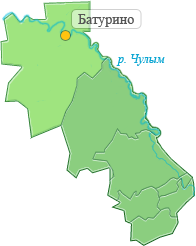 2. Ресурсный потенциал2.1. Природные ресурсыБатуринское сельское поселение обладает значительными запасами древесины (1-е место в районе). Основной природный потенциал поселения – лесосырьевая база. В лесозаготовительной и лесоперерабатывающей отрасли заняты, в основном, индивидуальные предприниматели.В летнее время сбор дикоросов и сдача их на переработку частным предпринимателям 2.2. НаселениеВажнейшими социально-экономическими показателями формирования являются  динамика  численности населения, его  возрастная структура.  Наряду с природной, экономической и экологической составляющими  они выступают в качестве основного фактора, влияющего на сбалансированное и устойчивое развитие территории поселения. Возрастной, половой и национальный составы населения во многом определяют перспективы и проблемы рынка труда, а значит, и трудовой потенциал той или иной территории.По состоянию на 01.01.2017 г. численность населения Муниципального образования "Батуринское сельское поселение" составила 1848 человека.Таблица № 2.По состоянию на 01.01.2017 г. численность населения Муниципального образования "Батуринское сельское поселение" составила 1848 человека.Таблица № 3.Население сельского поселения по половому признаку (на 01.01.2017г.)Таблица № 4.По состоянию на 01.01.2017 г. численность населения Муниципального образования "Батуринское сельское поселение" составила 1848  человек.Таблица № 5.За период с 2013 г. по 2017 г. наблюдается уменьшение численности населения.По сравнению с 2013   годом численность населения уменьшилась на  157 человек.В целом, в сельском поселении отмечается неблагоприятная тенденция, связанная с сокращением численности населения.Анализ естественного и механического движения населения за 2013-2017 гг. свидетельствует о том, что в муниципальном образовании "Батуринское сельское поселение" сложилась неблагополучная ситуация в процессах естественного воспроизводства населения, снижение численности населения происходит за счет низкой рождаемости и миграционного оттока.Для улучшения демографической ситуации в сельском поселении, как и в области в целом, требуется осуществить комплекс мер, включающих широкий круг социально-экономических мероприятий, которые определяют демографическое развитие и направлены на:- сохранение и укрепление здоровья населения, увеличение продолжительности жизни, создание условий для ведения здорового образа жизни;- укрепление репродуктивного здоровья населения, здоровья детей и подростков, сокращение уровня материнской и младенческой смертности;- сокращение общего уровня смертности населения, в том числе от социально значимых заболеваний и внешних причин;- повышение уровня рождаемости;-укрепление института семьи, возрождение и сохранение традиций крепких семейных отношений, поддержку материнства и детства;-  улучшение миграционной ситуации.Трудовые ресурсы и занятость населения.Одной из базовых характеристик территории поселения является обеспеченность трудовыми ресурсами. Они формируются на базе половозрастной оценки населения.Трудовой потенциал региона формируется за счет экономически активного населения, то есть населения, находящегося в трудоспособном возрасте. С целью сохранения и обеспечения стабильности профессиональных кадров, предотвращения их оттока, внимание органов местного самоуправления будет сосредоточено на повышении уровня культурного, бытового, торгового, образовательного обслуживания, что в свою очередь позволит значительно повысить качество человеческого капитала и стандартов жизни населения.4. Экономическая базаКомплексная оценка социально-экономического развития сельского поселения.Жители поселения так же заняты в социальной сфере, жилищно-коммунальном хозяйстве, управлении, торговле, общественном питании и бытовом обслуживании, связи. Часть населения занята за пределами поселения.Таблица № 6.Общая численность занятого населенияЛесопромышленный комплекс.Муниципальное образование "Батуринское сельское поселение" является первым по площади и запасу природных ресурсов среди сельских поселений района. На его территории расположены крупные запасы леса, имеется промышленный запас ягод и грибов. Уровень лесистости составляет 77%.Северную часть сельского поселения составляют таежные леса различного типа и возраста, чередующиеся с болотными массивами, где находятся значительные залежи торфа.Сельское поселение входит в зону перспективного освоения лесных ресурсов Асиновского района.На территории муниципального образования "Батуринское сельское поселение" расположены следующие деревообрабатывающие предприятия:Таблица № 7.Лесопромышленный комплекс нуждается в инвестициях. Необходимо продолжить реализацию выбранной целенаправленной политики по созданию в районе производств с более высокой добавленной стоимостью за счет внедрения технологий по углубленной переработке древесины.Сельское хозяйство.Сельское хозяйство на территории поселения представлено только личными подсобными хозяйствами. ЛПХ являются составной частью аграрной и всей сельской экономики поселения. Сельскохозяйственных предприятий на территории поселения нет.Таблица № 8.Поголовье скота в личных подсобных хозяйствах В течение расчетного срока предлагается сохранить значимую роль личного сектора в производстве сельскохозяйственной продукции.5. СТРАТЕГИЧЕСКИЕ ЦЕЛИ И ПРИОРИТЕТЫ СОЦИАЛЬНО-ЭКОНОМИЧЕСКОГО РАЗВИТИЯ СЕЛЬСКОГО ПОСЕЛЕНИЯ.5.1. Формирование благоприятной среды для жизнедеятельности населения.Приоритеты развития:Развитие жилищной, транспортной и бытовой инфраструктуры, благоустройство;Обеспечение территории сельского поселения объектами транспортной инфраструктуры;                Жилищное строительство в экономически перспективных населенных пунктах;               Обеспечение экологической и общественной безопасности.5.1.1. Развитие жилищной, транспортной и бытовой инфраструктуры, благоустройство.Конкретные условия проживания населения во много определяются эффективностью деятельности органов местной власти по организации предоставления широкого спектра услуг, прежде всего в сфере жилищно-коммунального хозяйства, транспортного, бутового и социального обслуживания, организации системы обеспечения продуктами питания и товарами повседневного спроса.Пути реализации приоритетных направлений:- Повышение качества и расширение перечня основных, наиболее востребованных услуг жилищно-коммунальной сферы, бытового обслуживания и торговли на территориях сельского поселения как за счет бюджетных и внебюджетных источников финансирования, так и на основе платности;- организация в границах поселения электро-, тепло-, газо- и водоснабжения населения, водоотведения;- обеспечение жителей сельского поселения качественной питьевой водой;- организация освещения улиц и установки указателей с названиями улиц и номерами домов;- дальнейшее развитие транспортных услуг и организации транспортного обслуживания населения в границах сельского поселения и муниципального района;- организация благоустройства и озеленения территории, упорядочение правил использования и охраны лесных массивов, расположенных в границах населенных пунктов.5.1.2. ПАСПОРТ ПОДСТРАТЕГИИ «Развитие инфраструктуры на территории Батуринского сельского поселения»муниципальной Стратегии «Социально-экономическое развитие территории муниципального образования «Батуринское сельское поселение» (далее соответственно - подстратегия, муниципальная Стратегия)Раздел 1. Цель и задачи подстратегии, целевые показатели подстратегии сроки реализации.Целью подстратегии является: создания комфортных и качественных условий проживания населения. Для реализации поставленной цели необходимо решение следующих задач:-сохранение автомобильных дорог общего пользования местного значения, -обеспечение безопасности дорожного движения на территории Батуринского   сельского поселения-повышение уровня благоустройства и улучшение экологической обстановки в сельском поселении; - обеспечение населения сельского поселения качественной питьевой водой . Оценкой выполнения  поставленных задач будут следующие целевые показатели: - протяженность автомобильных дорог, находящихся в границах населенного пункта, соответствующих техническим требованиям; -количество стихийных свалок на территории Батуринского сельского поселения.-доля бесперебойного обеспечения населения поселения водоснабжением Сроки реализации подстратегии: 2018-2022ггРаздел 2. Основные мероприятия подстратегии1.Ремонт и содержание автомобильных дорог;2. Организация благоустройства территории поселения;3. Организация водоснабжения населения.  Приобретение и установка дорожных знаков, нанесение дорожной разметки;3. Уборка несанкционированных свалок, изготовление тротуаров, приобретение и установка уличных светильников;5.Ремонт водонапорной башни, строительство новой водонапорной башни;6. Ремонт и строительство новых сетей водопроводаПеречень основных мероприятий подстратегии представлен в Приложении № 1 к муниципальной стратегииРаздел 3. Меры муниципального регулирования, направленные на достижение цели и задач подстратегии;Меры муниципального регулирования, направленные на достижение цели и задач подстратегии, базируются на следующих нормативных правовых актов:- Федерального закона от 6 октября 2003 года № 131-ФЗ «Об общих принципах организации местного самоуправления в Российской Федерации»;-Устава муниципального образования «Батуринское  сельское поселение»;.В рамках реализации настоящей Стратегии не предполагается проведение институциональных преобразований, совершенствование структуры управления. Нормативно-правовая база для Стратегии сформирована и не изменяется.Организационная структура управления Стратегией базируется на существующей схеме исполнительной власти Батуринского сельского поселения. Общее руководство Стратегией осуществляет глава поселения, в функции которого входит определение приоритетов, постановка оперативных и краткосрочных целей Стратегии. Стратегические мероприятия могут быть скорректированы в зависимости от изменения ситуации на основании обоснованного предложения исполнителя. Стратегия может быть дополнена новыми мероприятиями с обоснованием объемов и источников финансирования. Раздел 4. Ресурсное обеспечение муниципальной подстратегиейИнформация о ресурсном обеспечении реализации подстратегией за счет средств, предусмотренных в бюджете Батуринского сельского поселения, представлена в приложении № 2 к муниципальной стратегии.Раздел 5. Объемы финансирования мероприятий подстратегии за счёт средств областного и федерального бюджетов Объемы финансирования мероприятий подстратегии предусматривает софинансирование из областного бюджета.Раздел 6. Сведения об участии в подстратегии государственных внебюджетных фондовУчастие государственных внебюджетных фондов в подпрограмме не планируется.Раздел 7. Сведения об участии организацийОрганизации Батуринского сельского поселения участия в реализации подстратегии не принимают.5.1.3. ПАСПОРТ ПОДСТРАТЕГИИ «Обеспечение комплексного пространственного и территориального развития  Батуринского сельского поселения»муниципальной стратегии «Социально-экономическое развитие территории муниципального образования «Батуринское сельское поселение» (далее соответственно - подстратегия, муниципальная Стратегия)Раздел 1. Цель и задачи подстратегии, целевые показатели подстратегии, сроки реализации.Целью подстратегии является:
- создание условий для обеспечения развития территории Батуринского сельского поселения, благоприятных условий жизнедеятельности   и  повышение эффективности использования земельных ресурсов сельского поселения и других объектов недвижимости.
Для реализации поставленной цели необходимо решение следующих задач: -обеспечение территории Батуринского сельского поселения актуализированными документами территориального планирования и градостроительного зонирования, -постановка на кадастровый учет территориальных зон и объектов  недвижимости сельского поселения.Оценкой выполнения  поставленных задач будут следующие целевые показатели:-наличие актуализированных утвержденных документов территориального планирования и градостроительного зонирования;-доля объектов недвижимости  зарегистрированных и поставленных на кадастровый учет;      Сроки реализации подстратегии: 2018-2022ггРаздел 2. Основные мероприятия подстратегии.    1.Проведение топографических, геодезических, картографических и кадастровых работ.    2.Обеспечение градостроительной и землеустроительной деятельности на территории Батуринского сельского поселения;Перечень основных мероприятий подстратегии представлен в Приложении № 3 к муниципальной программеРаздел 3. Меры муниципального регулирования, направленные на достижение цели и задач подстратегии.Меры муниципального регулирования, направленные на достижение цели и задач подстратегии, базируются на следующих нормативных правовых актов:- Федерального закона от 6 октября 2003 года № 131-ФЗ «Об общих принципах организации местного самоуправления в Российской Федерации»;-Устава муниципального образования «Батуринское  сельское поселение»;.- Градостроительного кодекса Российской Федерации;- Земельного кодекса Российской Федерации.В рамках реализации настоящей Программы не предполагается проведение институциональных преобразований, совершенствование структуры управления. Нормативно-правовая база для подстратегии сформирована и не изменяется.Организационная структура управления подпрограммой базируется на существующей схеме исполнительной власти Батуринского сельского поселения. Общее руководство подпрограммой осуществляет глава поселения, в функции которого входит определение приоритетов, постановка оперативных и краткосрочных целей подстратегии. Подпрограммные  мероприятия могут быть скорректированы в зависимости от изменения ситуации на основании обоснованного предложения исполнителя. Подстратегия может быть дополнена новыми мероприятиями с обоснованием объемов и источников финансирования. Раздел 4. Ресурсное обеспечение муниципальной подстратегииИнформация о ресурсном обеспечении реализации подстратегии за счет средств, предусмотренных в бюджете Батуринского сельского поселения, представлена в приложении № 4 к муниципальной программе.Раздел 5. Объемы финансирования мероприятий подстратегии за счёт средств областного и федерального бюджетов Объемы финансирования мероприятий подстратегии за счет средств областного и федерального бюджетов не предусмотреныРаздел 6. Сведения об участии в подпрограмме государственных внебюджетных фондовУчастие государственных внебюджетных фондов в подпрограмме не планируется.Раздел 7. Сведения об участии организацийОрганизации Батуринского сельского поселения участия в реализации подстратегии не принимают.Обоснование выделения подстратегий Для достижения заявленной цели и решения поставленных задач в рамках муниципальной стратегии  предусмотрена реализация следующих подстратегий: «Развитие инфраструктуры на территории Батуринского сельского поселения»;«Обеспечение комплексного пространственного и территориального развития  Батуринского сельского поселения».Каждая из подстратегий выделана исходя из масштаба и сложности решаемых в её рамках задач муниципальной стратегии. Предусмотренные в рамках каждой из подстратегии   цели, задачи и мероприятия   в максимальной степени будут способствовать достижению целей и конечных результатов муниципальной стратегии.  Достижение поставленных задач подстратегий, включенных в муниципальную стратегию, реализуется посредством выполнения основных мероприятий. Мероприятия подстратегии разработаны в области в области благоустройства, развития транспортной инфраструктуры, обеспечение комплексного пространственного и территориального развития Батуринского сельского поселения. Подстратегии также характеризуются перечнем основных мероприятий  к муниципальной стратегии.5.1.2. Обеспечение территории сельского поселения объектами транспортной инфраструктуры. Градостроительная и землеустроительная деятельностьВ полномочия местного самоуправления входят вопросы содержания и строительства автомобильных дорог общего пользования, мостов и иных транспортных инженерных сооружений в границах населенных пунктов.Развитие транспортной инфраструктуры поселения является первоочередной социальной и градостроительно-инженерной задачей. Разрешение транспортных проблем возможно только при комплексном подходе к реконструкции и развитию всех элементов транспортной инфраструктуры.Развитие улично-дорожной сети предлагается осуществлять за счет реконструкции существующих улиц.Сохраняется существующая система обслуживания населения общественным пассажирским транспортом. При реконструкции существующих магистралей предусматривается их благоустройство с устройством усовершенствованного покрытия, локальных мероприятий по совершенствованию геометрии пересечений улиц и дорог в одном уровне, устройство «карманов» для остановки школьного  транспорта, а также уширение проезжей части улиц перед перекрестками. Пути реализации приоритетных направлений:- Дорожная деятельность в отношении автомобильных дорог местного значения в границах населенных пунктов поселения, а также осуществление иных полномочий в области использования автомобильных дорог и осуществления дорожной деятельности в соответствии с законодательством Российской Федерации;- создание условий для предоставления транспортных услуг населению;- реконструкция и асфальтирование всех существующих грунтовых дорог внутри населенных пунктов;- реконструкция существующей улично-дорожной сети;- обустройство остановочных павильонов;- реконструкция и строительство мостов.Одной из задач устойчивого комплексного пространственного и территориального развития Батуринского сельского поселения является обеспечение  современной градостроительной документацией - Генеральным планом, Правилами землепользования и застройки (далее - ПЗЗ), документацией по планировке территории (проектами планировки и межевания территории), актуальной картографической информацией.На сегодняшний день Батуринское сельское поселение имеет:1) Генеральный план  муниципального образования «Батуринское сельское поселение» Асиновского района Томской области  до 2035 года, утвержденный решением  Советом Батуринского  сельского поселения  от 26.05.2014 г.  № 92 , разработан  ООО   «ГЕОЗЕМСТРОЙ» (г. Воронеж)2) Правила землепользования и застройки муниципального образования «Батуринское сельское поселение» Асиновского района Томской области, утвержденные утвержденный решением  Советом Батуринского  сельского поселения  от 26.05.2014 г.  № 91 (с внесенными изменениями и дополнениями), разработанные  ООО   «ГЕОЗЕМСТРОЙ» (г. Воронеж)       3) Местные нормативы градостроительного проектирования муниципального образования «Батуринское сельское поселение» Асиновского района Томской области, утвержденные  решением  Советом Батуринского  сельского поселения  от 21.07.2017 г.  № 243.Правила землепользования и застройки  сельского поселения действуют с 2014 года. С момента принятия Правил осуществляется мониторинг их применения. Правила ежегодно обновляются, в том числе по мере обращений юридических и физических      лиц.
В области градостроительного зонирования Правила являются тем необходимым нормативным правовым актом, в котором устанавливаются территориальные зоны и градостроительные регламенты, направленные на развитие и совершенствование сложившегося землепользования, планомерное и сбалансированное развитие территории.
       Необеспеченность   актуальными градостроительными документами не позволяет планомерно реализовывать мероприятия, направленные на развитие сельской территории.
Наличие указанной документации также влияет на соблюдение прав и законных интересов граждан при предоставлении земельных участков для строительства для ведения хозяйственной деятельности. Решение вышеуказанных проблем,  в рамках реализации данной программы, позволит   - обеспечить   Батуринское сельское поселение актуализированными документами территориального планирования и градостроительного зонирования, документацией по планировке территории; - обеспечить рациональное использование территории  сельского поселения с учетом сведений государственного кадастра недвижимости; - внести сведения в государственный кадастр недвижимости  о территориальных зонах, обеспечить соответствие документов территориального планирования требованиям Росреестра;- установить границы земельных участков, под объектами муниципального имущества, и имущества физических и юридических лиц;  - поставить на кадастровый учет   объекты недвижимости, принадлежащие физическим и юридическим лицам, бесхозяйное имущество.5.1.4. Характеристика существующего состояния транспортной инфраструктуры МО «Батуринское сельское поселение»        Транспорт - важнейшая составная часть инфраструктуры поселения, удовлетворяющая потребности всех отраслей экономики и населения в перевозках грузов и пассажиров, перемещающая различные виды продукции между производителями и потребителями, осуществляющий общедоступное транспортное обслуживание населения. Устойчивое и эффективное функционирование транспорта является необходимым условием для полного удовлетворения потребностей населения в перевозках и успешной работы всех предприятий поселения.               Автомобильные дороги имеют стратегическое значение для Батуринского сельского поселения. Они связывают территорию поселения с соседними территориями, районным центром, обеспечивают жизнедеятельность муниципального образования, во многом определяют возможности развития поселения, по ним осуществляются автомобильные перевозки грузов и пассажиров. Сеть внутри поселковых автомобильных дорог обеспечивает мобильность населения и доступ к материальным ресурсам, позволяет расширить производственные возможности экономики за счет снижения транспортных издержек и  затрат  времени  на перевозки.       Внешний транспорт на территории поселения представлен одним видом - автомобильным. В населенных пунктах внешний транспорт не имеет больших объемов.     Внешний транспорт имеет большое значение с точки зрения сообщения поселения с районным и областным центрами и соседними районными муниципальными образованиями.  Через поселение проходит одна  автомобильная дорога регионального значения.     Автомобильная дорога регионального значения Асино - Батурино связывает поселение с административным центром  – г. Асино. Протяженность автомобильной дороги составляет 130 км. Данная автодорога характеризуется наиболее высокой интенсивностью движения.     Автомобильная дорога регионального значения Асино – Батурино обеспечивает связь между  населенными пунктами, включенными в общую территорию Батуринского сельского поселения -  Асино – п. Первопашенск – с.  Батурино – п. Ноль-Пикет.       Основным и единственным видом пассажирского транспорта в поселении является автобус. По территории сельского поселения проходит один  автотранспортный маршрут - Асино – Батурино. Автотранспортные предприятия на территории Батуринского сельского поселения отсутствуют.     В поселении регулярный внутри сельский  автобусный транспорт по перевозке пассажиров в настоящее время отсутствует. Школьный автобус осуществляет перевозку школьников в учебный период по маршруту: с. Батурино – п. Первопашенск; п. Первопашенск – с. Батурино; с. Батурино – п. Ноль-пикет; п. Ноль-Пикет – с. Батурино. Большинство же трудовых передвижений в поселении приходится на личный автотранспорт и пешеходные сообщения.         Улично-дорожная сеть является основным образующим элементом транспортной, инженерной и социальной инфраструктуры населенных пунктов. Развитие дорожной сети и инфраструктурных объектов в комплексном развитии поселения является одним из наиболее социально-значимых вопросов.        Улично-дорожная сеть Батуринского сельского поселения представляет собой сложившуюся сеть улиц и проездов, обеспечивающих внешние и внутренние связи на территории муниципального образования с производственной зоной, с кварталами жилых домов, с общественной зоной.         В составе улично-дорожной сети выделены улицы и дороги следующих категорий: - дороги сельского поселения, по которым осуществляется транспортная связь населенного пункта с внешними дорогами;- главные улицы, обеспечивающие связь жилых территорий с общественным центром;- улицы в жилой застройке (жилые улицы). По этим улицам осуществляется транспортная связь внутри жилых территорий и с главными улицами;        На сегодняшний день большая часть основных улиц и дорог муниципального образования Батуринского сельского поселения выполнена в грунтовом исполнении 31801 м.,  в капитальном исполнении (асфальтобетонное) – 7233 м.       Проект (схема) организации дорожного движения на автомобильные  дороги  местного значения утверждены постановлением Администрации Батуринского сельского поселения от 19.07.2016 № 120 «Об утверждении Проекта организации дорожного движения на автомобильных дорогах общего пользования местного значения на территории Батуринского сельского поселения Асиновского района Томской области».       К недостаткам улично-дорожной сети муниципального образования Батуринского сельсовета можно отнести следующее:- отсутствует четкая дифференциация улично-дорожной сети по категориям согласно требований СНиП 2.07.01-89*; - некоторая часть улично-дорожной сети поселения находится в неудовлетворительном состоянии и не имеет твердого покрытия; - пешеходное движение происходит по проезжим частям улиц, что может приводить к возникновению ДТП на улицах поселения.        Состояние автодорог пролегающих по территории муниципального образования Батуринского сельсовета оценивается как удовлетворительное.        Развитие экономики поселения во многом определяется эффективностью функционирования автомобильного транспорта, которая зависит  от уровня развития и состояния сети  внутри поселковых автомобильных дорог общего пользования.         Недостаточный уровень развития дорожной сети приводит к значительным потерям экономики, является одним из наиболее существенных ограничений темпов роста социально-экономического развития Батуринского сельского поселения, поэтому совершенствование сети внутри поселковых автомобильных дорог общего пользования имеет важное  значение для поселения.       Автомобильные дороги подвержены влиянию природной окружающей среды, хозяйственной деятельности человека и постоянному воздействию транспортных средств, в результате чего меняется технико-эксплуатационное состояние дорог.         Состояние сети дорог определяется своевременностью, полнотой и качеством выполнения работ по содержанию, ремонту и  капитальному ремонту и зависит напрямую от объемов финансирования и стратегии распределения финансовых ресурсов в условиях их ограниченных объемов.         В условиях, когда объем инвестиций в дорожный комплекс является явно недостаточным, а рост уровня автомобилизации значительно опережает темпы роста развития дорожной сети, на первый план выходят работы по содержанию и эксплуатации дорог. При выполнении текущего ремонта используются современные  технологии с использованием специализированных звеньев машин и механизмов, позволяющих сократить ручной труд и обеспечить высокое качество выполняемых работ. При этом текущий ремонт в отличие от капитального, не решает задач, связанных с повышением  качества дорожного покрытия - характеристик ровности, шероховатости, прочности и т.д. Проведенный анализ эффективности работ по текущему ремонту и ремонту путем замены верхнего слоя покрытия показывает, что при объеме работ, превышающем 20% от общей площади покрытия, текущий ремонт является неэффективным. Поэтому в  Программе предпочтение отдается капитальному ремонту.           Недофинансирование дорожной отрасли, в условиях постоянного роста интенсивности движения, изменения состава движения в сторону увеличения грузоподъемности транспортных средств, приводит к несоблюдению межремонтных сроков, накоплению количества участков «недоремонта».         Учитывая вышеизложенное, в условиях ограниченных финансовых средств стоит задача их оптимального использования с целью максимально возможного снижения количества проблемных участков автомобильных дорог и сооружений на них.        Применение программно-целевого метода в развитии внутри поселковых  автомобильных дорог общего пользования Батуринского сельского поселения позволит системно направлять средства на решение неотложных проблем дорожной отрасли в условиях ограниченных финансовых ресурсов.          Других вариантов решения данной проблемы  не существует.         Реализация комплекса программных мероприятий сопряжена со следующими рисками:- риск ухудшения социально-экономической ситуации в стране, что выразится в снижении темпов роста экономики и уровня инвестиционной активности, возникновении бюджетного дефицита, сокращения объемов финансирования дорожной отрасли;- риск превышения фактического уровня инфляции по сравнению с прогнозируемым, ускоренный рост цен на строительные материалы, машины, специализированное оборудование, что может привести к увеличению стоимости дорожных работ, снижению объемов строительства, реконструкции, капитального ремонта, ремонта и содержания внутри поселковых автомобильных дорог общего пользования;- риск задержки завершения перехода на финансирование работ по содержанию, ремонту и капитальному ремонту внутри поселковых автомобильных дорог в соответствии с нормативами денежных затрат, что не позволит в период реализации Программы существенно сократить накопленное в предыдущий период отставание в выполнении ремонтных работ на сети автомобильных дорог общего пользования и достичь запланированных в Программе величин показателей.         Несоответствие уровня развития автомобильных дорог уровню автомобилизации приводит к существенному росту расходов, снижению скорости движения, повышению уровня аварийности.         Суммарная протяженность автомобильных дорог общего пользования местного значения в Батуринском сельском поселении составляет 39034 м., в том числе с твердым покрытием 7233 м., грунтовые дороги – 31801 м., а также протяженность освещения дорог составляет 16 км. Автомобильные дороги являются собственностью МО «Батуринское сельское поселение».        В связи с недостаточностью финансирования расходов на дорожное хозяйство в бюджете муниципального образования эксплуатационное состояние значительной части улиц поселения по отдельным параметрам перестало соответствовать требованиям нормативных документов и технических регламентов.        Возросли материальные затраты на содержание улично-дорожной сети в связи с необходимостью проведения значительного объема работ по ямочному ремонту дорожного покрытия улиц и замене уличных осветительных приборов.Сооружения и сообщения речного и воздушного транспорта в  МО отсутствуют.Перечень автомобильных дорог общего пользования местного значения, в границах  МО «Батуринское сельское поселение».5.1.5. Характеристика существующего состояния безопасности дорожного движения на территории  МО «Батуринское сельское поселение»Проблема аварийности, связанная с автомобильным транспортом приобрела особую остроту в связи с несоответствием дорожно-транспортной инфраструктуры потребностям общества и государства в безопасном дорожном движении, недостаточной эффективностью функционирования системы обеспечения безопасности дорожного движения и крайне низкой дисциплиной участников дорожного движения.Увеличение парка транспортных средств при снижении объемов строительства, реконструкции и ремонта автомобильных дорог, недостаточном финансировании по содержанию автомобильных дорог привели к ухудшению условий движения.Обеспечение безопасности дорожного движения на улицах населенных пунктов и автомобильных дорогах поселения, предупреждение дорожно-транспортных происшествий (ДТП) и снижение тяжести их последствий является на сегодня одной из актуальных задач.На территории  Батуринского сельского поселения  в 2016 году не зарегистрировано дорожно- транспортных происшествий. Несмотря на то, что на сегодняшний день на территории Батуринского  сельского поселения дорожно-транспортных происшествий не зафиксировано, в перспективе из-за неудовлетворительного состояния автомобильных дорог, увеличения количества личного автотранспорта у жителей и несовершенства технических средств организации дорожного движения возможно ухудшение ситуации.Основными причинами совершении ДТП с тяжкими последствиями по данным Государственной инспекции безопасности дорожного движения  - являются несоответствие скорости движения конкретным дорожным условиям, нарушение скоростного режима, нарушение правил обгона и нарушение правил дорожного движения пешеходами.Одним из важных технических средств организации дорожного движения являются дорожные знаки, информационные указатели, предназначенные для информирования об условиях и режимах движения водителей и пешеходов. Качественное изготовление дорожных знаков, правильная их расстановка в необходимом объеме и информативность оказывают значительное влияние на снижение количества дорожно-транспортных происшествий и в целом повышают комфортабельность движения.В рамках реализации Программы в  Батуринском  сельском поселении на аварийно-опасных участках необходимо произвести работы по нанесению дорожной разметки «Пешеходный переход» установки дорожных знаков. Схема нанесения разметки, цвет раскраски приняты в соответствии ГОСТ Р 52289-2004 «Правила применения дорожных знаков, разметки, светофоров, дорожных ограждений и направляющих устройств»В связи с рисками ухудшения обстановки с аварийностью и наличием проблемы обеспечения безопасности дорожного движения требуются выработка и реализация долгосрочной стратегии, координация усилий всех заинтересованных служб и населения, органов местного самоуправления.С целью снижения остроты создавшейся проблемы применение программно-целевого метода позволит добиться:- координации деятельности органов местного самоуправления в области обеспечения безопасности дорожного движения;- реализации комплекса мероприятий, в том числе профилактического характера, по снижению числа дорожно-транспортных происшествий с пострадавшими, обусловленных дорожными условиями, а также снижению числа погибших в результате ДТП.Для эффективного решения проблем с дорожно-транспортной аварийностью и обеспечения снижения ее показателей необходимы продолжение системной реализации мероприятий по повышению безопасности дорожного движения и их обеспеченность финансовыми ресурсами.С учетом изложенного, можно сделать вывод об актуальности и обоснованной необходимости продолжения работы в области обеспечения безопасности дорожного движения в рамках Стратегии.Реализация Стратегии позволит:- установить необходимые виды и объемы дорожных работ,- обеспечить безопасность дорожного движения;- сформировать расходные обязательства по задачам, сконцентрировав финансовые ресурсы на реализации приоритетных задач.Характеристика существующего состояния загрязнения окружающей среды автомобильным транспортом на территории  МО «Батуринское сельское поселение»5.1.6. Автомобильный транспорт и инфраструктура автотранспортного комплекса относится к главным источникам загрязнения окружающей среды.Основной причиной высокого загрязнения воздушного бассейна выбросами автотранспорта является увеличение количества автотранспорта, его изношенность и некачественное топливо.Отработавшие газы двигателей внутреннего сгорания содержат вредные вещества и соединении, в том числе канцерогенные. Нефтепродукты, продукты износа шин, тормозных накладок, хлориды, используемые в качестве антиобледенителей дорожных покрытий, загрязняют придорожные полосы и водные объекты.Главный компонент выхлопов двигателей внутреннего сгорания (кроме шума) - окись углерода (угарный газ) - опасен для человека, животных, вызывает отравление различной степени в зависимости от концентрации. При взаимодействии выбросов автомобилей и смесей загрязняющих веществ в воздухе могут образоваться новые вещества, более агрессивные. На прилегающих территориях к автомобильным дорогам вода, почва и растительность является носителями ряда канцерогенных веществ. Недопустимо выращивание здесь овощей, фруктов и скармливание травы животным.Одним из направлений в работе по снижению негативного влияния автотранспорта на загрязнение окружающей среды является дальнейшее расширение использования альтернативного топлива - сжатого и сжиженного газа, благоустройство дорог, контроль работы двигателей.     5.1.7.  Целевые показатели развития транспортной инфраструктурыЦелевые индикаторы и показатели развития системы транспортной инфраструктуры Батуринского сельского поселения.5.1.8. Расходы бюджета Батуринского сельского поселения, Асиновского района, областного бюджета, федерального бюджета, и внебюджетных источников на реализацию мероприятий по развитию транспортной инфраструктуры, безопасности дорожного движения5.1.9. ПАСПОРТ ПОДСТРАТЕГИИ «Приведение качества питьевой воды в соответствие с установленными требованиями на территории муниципального образования  «Батуринское сельское поселение»на 2018- 2022 годы»муниципальной стратегии «Социально-экономическое развитие территории муниципального образования «Батуринское сельское поселение» (далее соответственно - подстратегия, муниципальная Стратегия)Раздел 1.  Цель и задачи подстратегии, целевые показатели подстратегии, сроки реализации.Целью подстратегии является: создания комфортных и качественных условий проживания населения. Для реализации поставленной цели необходимо решение следующих задач:Обеспечение необходимых объемов и качества питьевой воды, выполнения нормативных требований к качеству питьевой воды.Обеспечение бесперебойной подачи качественной воды от источника до потребителя. Оценкой выполнения  поставленных задач будут следующие целевые показатели: - протяженность автомобильных дорог, находящихся в границах населенного пункта, соответствующих техническим требованиям;  - количество стихийных свалок на территории Батуринского сельского поселения. - доля бесперебойного обеспечения населения поселения водоснабжением Сроки реализации подстратегии: 2018-2022ггРаздел 2. Основные мероприятия подстратегии1. Организация водоснабжения населения.  2. Ремонт водонапорной башни, строительство новой водонапорной башни:Перечень основных мероприятий подстратегии представлен в Приложении № 5 к муниципальной стратегииРаздел 3. Меры муниципального регулирования, направленные на достижение цели и задач подстратегии;Меры муниципального регулирования, направленные на достижение цели и задач подстратегии, базируются на следующих нормативных правовых актов:- Федерального закона от 6 октября 2003 года № 131-ФЗ «Об общих принципах организации местного самоуправления в Российской Федерации»;-Устава муниципального образования «Батуринское  сельское поселение»;.В рамках реализации настоящей Стратегии не предполагается проведение институциональных преобразований, совершенствование структуры управления. Нормативно-правовая база для Стратегии сформирована и не изменяется.Организационная структура управления Стратегией  базируется на существующей схеме исполнительной власти Батуринского сельского поселения. Общее руководство Стратегией осуществляет глава поселения, в функции которого входит определение приоритетов, постановка оперативных и краткосрочных целей Стратегии. Стратегические мероприятия могут быть скорректированы в зависимости от изменения ситуации на основании обоснованного предложения исполнителя. Стратегия может быть дополнена новыми мероприятиями с обоснованием объемов и источников финансирования. Раздел 4. Ресурсное обеспечение муниципальной подстратегииИнформация о ресурсном обеспечении реализации подстратегии за счет средств, предусмотренных в бюджете Батуринского сельского поселения, представлена в приложении № 6 к муниципальной стратегии.Раздел 5. Объемы финансирования мероприятий подстратегии за счёт средств областного и федерального бюджетов Объемы финансирования мероприятий подстратегии предусматривает софинансирование из областного бюджета.Раздел 6. Сведения об участии в подстратегии государственных внебюджетных фондовУчастие государственных внебюджетных фондов в подстратегии не планируется.Раздел 7. Сведения об участии организацийОрганизации Батуринского сельского поселения участия в реализации подстратегии не принимают.ПЛАНмероприятий по проведению качества питьевой воды системы водоснабжения МУП «Батуринское ЖКХ»в соответствии с установленными требованиями действующего законодательства на 2017 -2022 г. г..ПАСПОРТ ПОДСТРАТЕГИИ «Обеспечение комплексных мер безопасности на территории Батуринского сельского поселениямуниципальной стратегии «Социально-экономическое развитие территории сельского поселения» (далее соответственно – подстратегия, муниципальная Стратегия)Цель и задачи подстратегии, целевые показатели подстратегии, сроки реализации:Целью подстратегии является: обеспечение необходимых условий для укрепления пожарной безопасности, защиты жизни и здоровья граждан, проживающих на территории Батуринского сельского поселения. Так как в статистике чрезвычайных ситуаций, пожары на территории Батуринского сельского поселения, занимают особое место, социально-экономические потери от них велики по сравнению с чрезвычайными ситуациями других видов.  Для реализации поставленной цели необходимо решение следующих задач:-Создание резерва материальных ресурсов для предупреждения и ликвидации чрезвычайных ситуаций;-Обеспечение надлежащего состояния источников противопожарного водоснабжения и минерализованных полос;Оценкой выполнения   задач будут следующие целевые показатели  -. количества пожаров на территории сельского поселения  -оснащение команды ДПК необходимыми средствами для тушения пожаров-снижение ущерба от пожаров;Сроки реализации подстратегии: 2018-2022ггОсновные мероприятия подстратегии1.Обеспечение первичных мер пожарной безопасности в границах населенных пунктов. Перечень основных мероприятий подстратегии представлен в Приложении № 7 к муниципальной стратегииМеры муниципального регулирования, направленные на достижение цели и задач подстратегии;Меры муниципального регулирования, направленные на достижение цели и задач подстратегии, базируются на следующих нормативных правовых актов:- Федерального закона от 6 октября 2003 года № 131-ФЗ «Об общих принципах организации местного самоуправления в Российской Федерации»;-Устава Батуринского муниципального образования.В рамках реализации настоящей Стратегии не предполагается проведение институциональных преобразований, совершенствование структуры управления Нормативно-правовая база для Стратегии сформирована и не изменяется.Организационная структура управления Стратегией  базируется на существующей схеме исполнительной власти Батуринского сельского поселения. Общее руководство Программой осуществляет глава поселения, в функции которого входит определение приоритетов, постановка оперативных и краткосрочных целей Программы. Программные мероприятия могут быть скорректированы в зависимости от изменения ситуации на основании обоснованного предложения исполнителя. Стратегия может быть дополнена новыми мероприятиями с обоснованием объемов и источников финансирования. Ресурсное обеспечение муниципальной подстратегииИнформация о ресурсном обеспечении реализации подстратегии за счет средств, предусмотренных в бюджете Батуринского сельского поселения.Объемы финансирования мероприятий подстратегии за счёт средств областного и федерального бюджетов Объемы финансирования мероприятий подстратегии за счет средств областного и федерального бюджетов не предусмотреныСведения об участии в подстратегии государственных внебюджетных фондовУчастие государственных внебюджетных фондов в подпрограмме не планируется.Сведения об участии организацийОрганизации Батуринского сельского поселения участия в реализации подстратегии не принимают.Мероприятия по пожарной безопасностиМероприятия по защите населения и территорий от чрезвычайных ситуаций5.1.10. Жилищное строительство в экономически перспективных населённых пунктах.Согласно ст. 14 Федерального закона №131-ФЗ от 06.10.2003г. к полномочиям органов местного самоуправления сельского поселения относятся предложения по обеспечению малоимущих граждан, проживающих в поселении и нуждающихся в улучшении жилищных условий, жилыми помещениями в соответствии с жилищным законодательством, организация строительства и содержания муниципального жилищного фонда, создание условий для жилищного строительства.К основным задачам в области жилищного строительства относятся:- Максимальное обеспечение условий для увеличения объемов и повышения качества жилищного фонда на территории сельского поселения при обязательном выполнении экологических, санитарно-гигиенических и градостроительных требований.Пути реализации приоритетных направлений:- Повышение уровня обеспеченности жильем населения МО "Батуринское сельское поселение";- обеспечение земельных участков под жилищную застройку;- предусматривается участие в региональных адресных Стратегиях по переселению граждан из аварийного жилищного фонда;- размещение площадок строительства нового жилья выбраны участки в с. Батурино, п. Первопашенск, п. Ноль-Пикет.5.1.11. Обеспечение экологической и общественной безопасности.Приоритеты развития:                    Природоохранные мероприятия;    Мероприятия по защите от чрезвычайных природных и техногенных процессов.5.1.12. Природоохранные мероприятия.Анализ оценки воздействия на окружающую среду показал необходимость проведения комплекса следующих природоохранных мероприятий для улучшения состояния окружающей среды.Атмосферный воздухВ целях обеспечения благоприятной экологической обстановки по состоянию атмосферного воздуха, рекомендуются следующие мероприятия:- Улучшение качества дорожного покрытия;- в населенных пунктах полив и уборка основных улиц в период засушливой погоды;- озеленение санитарно-защитных зон с посадкой зеленых насаждений.Поверхностные водыОсновной задачей охраны поверхностных вод является предотвращение загрязнения водотоков сельского поселения. Рекомендуемыми мероприятиями по охране водных объектов сельского поселения являются:- Расчистка русел рек на территории поселения.Подземные водыОсновными проблемами в отношении подземных вод являются: истощение водоносных горизонтов, используемых для хозяйственно-питьевого водоснабжения поселения и загрязнение подземных вод.Для предотвращения дальнейшего снижения уровней водоносных горизонтов, эксплуатируемых в целях питьевого водоснабжения, и загрязнения подземных вод необходимы:- Ликвидация непригодных к дальнейшей эксплуатации скважин;- устройство ограждения зон санитарной охраны;- проведение систем учета и контроля над потреблением питьевой воды; - обеспечение качества питьевой воды, подаваемой населению, путем внедрения средств очистки.ПочвыОсновную нагрузку на почвенный покров испытывает земли автодорог поселения. С целью предотвращения деградации почвенного покрова территории предлагается:Обращение с отходамиОрганизации схемы обращения с отходами должна включать в себя следующие мероприятия:- Разработка генеральной схемы санитарной очистки на территории поселения;- ликвидация несанкционированной свалки ТБО;- механизированная система сбора и вывоза мусора по утвержденному графику.Растительность и животный мирОсновными природоохранными мероприятиями в отношении растительного и животного мира сельского поселения являются:- максимальное сохранение участков защитных лесных насаждений;- создание оптимальных условий для поддержания видового разнообразия животного мира. 6. Транспорт и связьПо территории Батуринского сельского поселения проходит автомобильная дорога, связывающая поселение с г. Асино и другими сельскими поселениями и обеспечивающая круглогодичное стабильное сообщение автомобильным транспортом со всеми населёнными пунктами поселения. Протяжённость дорог, находящихся в ведении Администрации  поселения представлена в таблице 9.Таблица 9.  Протяжённость и площадь дорогАдминистративный центр поселения - с. Батурино относится к числу среднетелефонизированных в районе. По состоянию на 01.01.2017  количество телефонных аппаратов сети общего пользования составило 160 единиц.	На территории сельского поселения услуги почтовой связи оказывают почтовые  отделения в с. Батурино и  п.Первопашенске.	7. Жилищно-коммунальное хозяйство Батуринское сельское поселение имеет жилищно-коммунальное хозяйство 	Объекты жилищно-коммунального хозяйства представлены в таблице 10.Таблица 10. Объекты жилищно-коммунального хозяйстваХарактеристика жилищного фонда и его благоустройство отражено в таблицах 11 и 12 соответственно.Таблица 11. Характеристика жилищного фонда сельского поселения Таблица 12. Благоустройство жилищного фондаТаким образом, из данных таблиц 11 и 12 видно, что, несмотря на большую сеть коммуникаций жилищно-коммунального хозяйства, уровень благоустройства жилья в поселении остаётся на низком уровне. Как и в большинстве сельских поселений района жилищно-коммунальное хозяйство остается одной из самых проблемных отраслей.8.Оценка финансового состояния(анализ бюджета Батуринского сельского поселения)В целях достижения приоритетов устойчивого социально-экономического развития поселения основные усилия направлены на создание административно-хозяйственных, финансово-экономических условий для решения вопросов местного значения, обеспечение эффективной работы отраслей жизнеобеспечения и социальной сферы,  повышение качества жизни населения, увеличение доходной части бюджета и оптимизацию  бюджетных расходов.Одним из главных показателей эффективности работы является обеспечение бюджетного процесса, зависящего в первую очередь от целенаправленной работы Администрации и Совета Батуринского сельского поселения. Формирование и исполнение бюджета Батуринское сельского поселения осуществляется на основании Бюджетного Кодекса РФ, Положения «О бюджетном процессе в Батуринском  муниципальном образовании» и решений Совета Батуринского сельского поселения.  Главными задачами являются увеличение доходов, результативности бюджетных расходов и оптимизация управления бюджетными средствами.Первоначальный бюджет Батуринского сельского поселения на 2016 год    принят Решением Совета Батуринского сельского поселения от 23.12.2015 г. № 162 "О бюджете муниципального образования  «Батуринского сельского поселения» на 2016 год. В течение года  в бюджет было внесено 7 изменений: Решения Совета от 13.03.2016 г. № 176; решение Совета от 28.04.2016 г. № 181; решение Совета от 21.06.2016 г № 186; решение Совета от 22.09.2016 г. № 195; решение Совета от 26.10.2016 г. № 199; решение Совета от 07.12.2016 г. № 204; решение Совета от 22.12.2016 г. № 210. В результате внесения изменений увеличился  объем   общей суммы доходов, составил 17733128руб. 42 коп.(Семнадцать миллионов семьсот тридцать три тысячи сто двадцать восемь руб.42 коп.  ), то есть с 7580540 руб. 00 коп. (семь миллионов пятьсот восемьдесят тысяч пятьсот сорок   рублей) на начало года и до 17733128 руб. 42 коп. (Семнадцать миллионов семьсот тридцать три тысяч сто двадцать восемь руб.42 коп.)  рублей на конец года. Увеличение доходов обусловлено перевыполнением отдельных видов собственных доходов и получением дополнительных субсидий и субвенций. В течение года структура доходов  изменилась: на долю собственных доходов на начало года приходилось 24,7%, к концу года – 10,9%.  По итогам года исполнение бюджета по доходам составило 17996567 руб.48 коп. ( семнадцать миллионов девятьсот девяносто шесть тысяч пятьсот шестьдесят семь руб. 48 коп.),  что есть 101,5 % от запланированных 17733128 руб.42 коп. (Семнадцать миллионов семьсот тридцать три тысяч сто двадцать восемь руб.42 коп). Исполнение по собственным доходам составило 2193970 руб.39 коп. ( два миллиона сто девяносто три тысячи девятьсот семьдесят  руб.39 коп. или  117,3 % от плана на начало года. В течение года по собственным доходам было внесено 2 изменения .В результате внесения  изменений собственные доходы увеличились с 1870000 руб. до 1930531 руб.33коп. что есть  на 103,2% от запланированных   в том числе:- по налогу на доходы физических лиц – 408403 руб. 53 коп. (четыреста восемь тысяч четыреста три руб. 53 коп. ) рубля  или 102,1 % от плана 400000 руб.(четыреста тысяч руб.00 коп.);- доходы от акцизов по подакцизными товарами в сумме 1424865 руб.23 коп. или от плана 117,0 % 1217392 руб.60 коп.- по налогу на имущество физических лиц – 248852 руб.29 коп. (двести сорок восемь  тысяч восемьсот пятьдесят два руб.29 коп.)  или 118,5% от плана 210000 (двести десять тысяч руб. 00 коп.);- по земельному налогу – 105719руб.93 коп. (сто пять тысяч семьсот девятнадцать  руб.93 коп.)   или 118,8 % от плана 89000 руб.(восемьдесят девять тысяч руб.00 коп.) ;-   доход от продажи земельных участков, находящихся в собственности поселений (за исключением земельных участков бюджетных и автономных учреждений) – 2938 руб.73 коп. (две тысячи девятьсот тридцать восемь руб.73 коп.) или 100 % от плана 2938 руб.73 коп. -прочие доходы от оказания платных услуг 200 руб. или 100% от плана 200 руб.00 коп.В бюджет  Батуринского сельского поселения за   2016 год поступили следующие субсидии и субвенции:- на ремонт автомобильных дорог общего пользования местного значения в границах муниципальных районов 1643500 руб.00 коп.  (один миллион шестьсот сорок три тысячи пятьсот рублей);-на реализацию муниципальной программы «развитие транспортной системы в Асиновском районе» в том числе: на капитальный ремонт, ремонт и содержание автомобильных дорог общего пользования местного значения 420500 руб.00 коп. ( четыреста двадцать тысяч пятьсот рублей 00 коп.);- на осуществление полномочий по первичному воинскому учету на территориях, где отсутствуют военные комиссариаты 180000 (Сто восемьдесят  тысяч рублей);- на расходы по организации электроснабжения от дизельной электростанции 4762000 руб. (четыре миллиона семьсот шестьдесят две тысячи  рублей);          - на исполнение полномочий по утилизации твердых бытовых отходов 65000 (шестьдесят пять тысяч рублей);         -на осуществлении государственных полномочий по предоставлению жилых помещений детям- сиротам и детям ,оставшихся без попечения родителей,  лицам из их числа по договорам найма специализированных жилых помещений 739500 руб. (семьсот тридцать девять      тысяч пятьсот рублей);               -иные межбюджетные трансферты  на реализацию муниципальной программы «Эффективное управление муниципальными финансами и совершенствование межбюджетных отношений в Асиновском районе» в том числе: поддержка мер по сбалансированности местных бюджетов Асиновского района 24000 руб. ( двадцать четыре тысячи рублей);- на содержание муниципального имущества поселения 78160 (семьдесят восемь тысяч сто шестьдесят рублей);-на поддержку мер по сбалансированности местных бюджетов Асиновского 46065руб.80 коп. (сорок шесть тысяч шестьдесят пять рублей 80 коп.);- на реализацию муниципальной программы « Развитие коммунальной инфраструктуры в Асиновском районе» в том числе: «Подготовка объектов теплоснабжения к прохождению отопительного периода» - 301000 руб. (триста одна тысяча рублей);- на  награждение участников и победителей спортивно-массовых мероприятий 50000 руб.( пятьдесят тысяч рублей).- - на  награждение команд сельских поселений- участников и победителей спортивных игр сельских поселений Асиновского района 50000 руб.( пятьдесят тысяч рублей);- на реализацию мероприятий по окультуриванию пастбищ 18000 рублей (восемнадцать  тысяч рублей);  - иные межбюджетные трансферты, передаваемые бюджетам сельских поселений на исполнение судебных актов по обращению взыскания на средства областного бюджета  2958000 руб. ( два миллиона девятьсот пятьдесят восемь тысяч рублей);- на утепление скважин и ремонт водопроводной сети (резервные фонды) 150000 рублей ( сто пятьдесят тысяч рублей);-на выравнивание уровня бюджетной обеспеченности 5710540 руб.00 коп.(пять миллионов семьсот десять тысяч пятьсот сорок рублей).Следует отметить, что план по налоговым и неналоговым доходам выполнен на 113,6 %, при плане 1930,5 тыс.  руб., фактически поступило 2194,0 тыс. руб. Увеличение в 2016 году по налоговым и неналоговым по сравнению с 2015 годом (1554,6 тыс. руб. рублей) произошло и составило 1930,5 тыс. рублей или на 124% больше. Основными доходными источниками бюджета  муниципального образования «Батуринское сельское поселение» за 2016 год являются доходы от уплаты акцизов.          Удельный вес поступления доходов от уплаты акцизов в общем поступлении собственных доходов  составляет 65 %.            По НДФЛ план перевыполнен на 8,4 тыс. руб. в результате поступлений налога на доходы физических лиц заключительными оборотами.           План по земельному налогу перевыполнен на 800 руб. в результате                                                                                                                                            поступления заключительными оборотами.                       Доля безвозмездных  поступлений  в общей сумме доходов составила 87,8 %.       Доля собственных доходов в общей сумме доходов составила  12,2 %.К 2022 году планируется получить источников собственного дохода в размере 1655,0 тыс. руб.  На душу населения это составит  0,880 тыс. рублей.Структура налоговых и неналоговых доходов  бюджета поселения 									                                 Таблица 13План по безвозмездным поступлениям в 2016 году выполнен на 100%, при плане 17196,0 тыс. руб., фактически поступило  17196,0 тыс. рублей, в том числе поддержка с районного бюджета составила 17196,0 тыс. рублей.По сравнению с 2015 годом по безвозмездным поступлениям произошло увеличение на 4888,6 тыс. рублей или на 140%.  Увеличение связано с тем, что в  2016 году дотация на выравнивание уровня бюджетной обеспеченности поселения из бюджета районного (5710,54 тыс. руб.) по сравнению с 2015 годом (5127,0 тыс. руб.) увеличилась на 583,54 тыс. руб. Иные межбюджетные трансферты в 2016 году (10501,3 тыс. руб.) по сравнению с 2015 годом (7619,3 тыс. руб.) увеличились на 2882,0 тыс. руб.Структура безвозмездных поступлений в бюджет Батуринского сельского поселения                                              Таблица 14                                                                             Доходная часть бюджетаТаблица 15Таблица 16Исполнение расходов бюджета по ведомственной структуре расходов соответствующего бюджетаНа 2016 год в бюджете Батуринского сельского поселения утверждены бюджетные ассигнования по расходам в размере 19202836 руб.13 коп. (девятнадцать миллионов двести две тысячи восемьсот тридцать шесть руб. 13 коп.), из них израсходовано 17573076 руб. 58 коп. (семнадцать миллионов пятьсот семьдесят три тысячи семьдесят шесть руб.58 коп.), что составило 91,5 %,  в том числе:-   по разделу  0102 «Функционирование высшего должностного лица муниципального образования» освоено 616583 руб.62 коп. (шестьсот шестнадцать тысяч пятьсот восемьдесят три руб.62 коп. ) или 100 % от плана;- по разделу 0103 «Функционирование  законодательных органов местного самоуправления» освоено 24000 руб. (двадцать четыре тысячи) рубля  или 100 % от плана 24000 (двадцать четыре тысячи) рублей;- по разделу 0104 «Функционирование органов местного самоуправления» израсходовано 3460016 руб.97 коп. (три миллиона  четыреста шестьдесят  тысяч шестнадцать руб. 97 коп.)  или 100 % от плана;- по разделу  0104 перечисление другим бюджетам бюджетной системы по передаче полномочий согласно соглашению по размещению муниципального заказа на поставку товаров, работ, услуг на нужды поселения 4000 руб.или 100% от плана;- по разделу  0106 перечисление другим бюджетам бюджетной системы по передаче полномочий контрольно счетного органа поселений по осуществлению внешнего муниципального финансового контроля согласно соглашению  4000 руб. или 100% от плана;- по разделу 0113 перечисление другим бюджетам бюджетной системы по передаче полномочий согласно соглашению в части информационной и финансовой поддержки малого и среднего предпринимательства 4000 руб. или 100% от плана;- по разделу 0113 «Другие общегосударственные  вопросы» израсходовано 468392 руб.74 коп. (четыреста шестьдесят восемь тысяч триста девяносто два руб.74 коп.), что составило 100% от плана 468392 руб.74 коп.( четыреста шестьдесят восемь тысяч триста девяносто два руб.74 коп),  в том числе внесены членские взносы в размере 10431 руб.00 коп. (десять тысяч четыреста тридцать один) рублей в Ассоциацию «Совет Муниципальных Образований Томской области»;  на прочие расходы информационные технологии 301228 руб.80 коп;- 24000 руб.израсходованы на проведения мероприятия для тружеников тыла и вдов ВОВ; - по разделу 0203 «Мобилизационная м вневойсковая подготовка» израсходовано 180000 руб.00 коп. (сто восемьдесят тысяч рублей.) или 100 % от  плана 180000 (сто восемьдесят тысяч рублей);-  по разделу 0309 «Защита населения и территории от чрезвычайных ситуаций природного и техногенного характера» запланировано 66691 руб. 09 коп., или 100 % от плана 66691 руб.09 коп.  600 руб. израсходовано на зарядку огнетушителей; 27599 руб.64 коп. устройство минерализованных противопожарных работ, приобретение плуга для вспашки противопожарных минерализованных полос 38491 руб.45 коп;- по разделу 0310  запланировано 78160 руб. работы по содержанию муниципального имущества, обслуживание АРС-14 израсходовано -78160 руб. или 100 % от плана;- по разделу  0405 «Сельское хозяйство и рыболовство» запланировано 18000 руб. 00 коп. на реализацию мероприятий по окультуривание пастбищ, израсходовано 18000 руб. 00 коп. или 100 % от плана;- по разделу 0409 «Дорожное хозяйство» освоено 3346185 руб.71 коп.( три миллиона триста сорок шесть тысяч сто восемьдесят пять руб.71 коп.) по плану 3347293 руб.28 коп. или 99,9% в том числе: - ремонт тротуаров 45902 руб. (сорок пять тысяч девятьсот два  руб.)- очистка территории от снега 976904 руб.71 коп.- ремонт автомобильных дорог с асфальтобетонным покрытием 2064039 руб.- приобретение техники и оборудования для обслуживания дорог местного значения –  259340 руб.;- по разделу 0412 «Другие вопросы в области национальной экономике» освоено 80000 руб.(восемьдесят тысяч  руб.) или 100% от плана 80000 руб. (восемьдесят тысяч  руб.);-по разделу 0501 «Жилищное хозяйство»  запланировано 187772 руб.88 коп. (сто восемьдесят семь  тысяч семьсот семьдесят два рубля 88 коп.) или 100 % от плана. Проведен ремонт муниципального жилья на сумму 161737 руб.65 коп.; взносы на капитальный ремонт в многоквартирных домах израсходовано 26035 руб.23 коп.;- по разделу 0502 «Коммунальное хозяйство» освоено 3929355  руб.08 коп. (три миллиона девятьсот двадцать девять тысяч триста пятьдесят пять руб.08 коп. ), что составило 70,7%  от плана 5558007 руб.06 коп. (пять миллионов пятьсот пятьдесят девятьсот  руб.00 коп.), в том числе:- на содержание бани – 120000 (сто двадцать  тысяч) рублей; запланировано 120000 рублей;- компенсация расходов по организации электроснабжения энергоснабжающим организациям,  в сумме 3133348 руб.02 коп. (три миллиона сто тридцать три тысячи триста сорок восемь руб.02 коп.); выделено 4762000 рублей. Целевые средства в сумме 1628651 руб.98 коп. подлежат возврату в областной бюджет;- иные межбюджетные трансферты на реализацию муниципальной программы «Развитие коммунальной инфраструктуры в Асиновском районе» в том числе: «Подготовка объектов теплоснабжения к прохождению отопительного периода 301000 рублей;-  услуги по текущему ремонту участка водопровода ул. Центральная,12  30000 рублей. (резервный фонд);- на возмещение части затрат за оказанные услуги по теплоснабжению 80000 рублей;- приобретение насосной станции для котельной ул.Клубная,37 с. Батурино 9325 рублей;- ремонт прорыва участка водопровода и утепление скважин 150000 рублей;- прочие работы и услуги 105682 рубля 06 коп.         - по разделу 0503 «Коммунальное хозяйство» освоено 1021723 руб.49 коп. ( один миллион двадцать одна тысяча семьсот двадцать три руб. 49 коп. ) , что составило 100 % от плана 1021723 руб.49 коп. (один миллион двадцать одна тысяча семьсот двадцать три руб. 49 коп.). Из данного раздела финансировались следующие работы:          -  мероприятия по утилизации твердых бытовых отходов - 65000 руб. выполнено 65000 руб. или 100 % от плана;- уличное освещение: электроэнергия на сумму 218463 рублей 49 коп;- обслуживание уличного освещения на сумму 103600 рублей; -приобретение эл. материалов для уличного освещения 54660 рублей;-  уборка улиц, площадей 80000 рублей  (восемьдесят тысяч) рублей;- спиливание аварийных деревьев 100000 руб. (сто тысяч) рублей;- услуги по озеленению 30000 руб. (тридцать тысяч) рублей;           - ремонт заборов 74432 рублей; - ремонт колодцев 80000 рублей; - вывоз ТБО - 85568 руб.  (восемьдесят пять тысяч пятьсот шестьдесят восемь   рублей);                 - ремонт сельского кладбища 50000 рублей ( пятьдесят тысяч) рублей;                      - тех.надзор составление и проверка смет 80000 руб.00 коп. руб. (восемьдесят тысяч  руб. 00 коп.);-  по разделу 0801 «Создание условий досуга и обеспечение жителей поселения услугами организаций культуры» проходило содействие культурным мероприятиям в сумме 216695 руб.00 коп. что составило 100 % от плана 216695 руб.00 коп. На проведение различных мероприятий израсходовано средств на сумму - 76695 руб.(семьдесят шесть тысяч шестьсот девяносто пять руб.00 коп.)- Обустройство сельской елки- 16200 рублей;- приобретены светодиодные консоли и сетки на новогоднюю ель 123800 рублей; - по разделу 1101 «Физическая культура и спорт» финансировались спортивные мероприятия, проходившие в с.Батурино, а также оказывалась помощь в организации поездок на соревнования и спортивные сборы г. Асино в сумме 170000 руб. (сто семьдесят рублей), что  составило 100 % от плана 170000 рублей;-по разделу 1004 «Охрана семьи и детства» освоено  (семьсот тридцать девять тысяч двести рублей), что составило от плана 100% 3697500 (три миллиона шестьсот девяносто семь тысяч пятьсот рублей);9. Социальная защита населенияСоциальная защита населения Батуринского сельского поселения осуществляется через  социальной защиты населения по Асиновскому району.В особо сложных условиях оказались многодетные, неполные и молодые семьи среди которых подавляющее большинство малообеспеченных.  Ежегодно усугубляется обстановка в семьях, психологический климат семьи, от чего страдают дети. Из числа всех жителей Батуринского сельского поселения, число малообеспеченных граждан составляет более 50%.9.1. ОбразованиеНа территории Батуринского сельского поселения расположено МБОУ-СОШ с.Батурино, которое включает в себя группу дошкольного образования (с. Батурино) (Таблица № 17).Таблица 17. Сведения об  учреждения образования9.2. ЗдравоохранениеОбеспеченность сельского поселения учреждениями здравоохранения отражена в             таблице  № 18. Таблица 18. Учреждения здравоохраненияВ сельском поселении работает 1 аптечный пункт.9.3. Культура Библиотечное обеспечение, спортНа территории населённых пунктов поселения находятся следующие учреждения культуры и библиотечного обеспечения: с.Батурино Центр досуга, 1 сельская  библиотеки (с. Батурино),  1 школьная  библиотека.В Центре Досуга работают следующие кружки:  детские: «Самоделкин», «Сказочники», «А-соль-ка», «Кисточка», танцевальный;    Взрослые: танцевальный, вокально-хоровой, ансабль «Сибирская рябина».В спортивном зале установлены спортивные тренажеры. В спортивном зале МБОУ-СОШ с. Батурино открыта секция по волейболу.  Спортивная команда сельского поселения принимает активное участие в районных и областных  соревнованиях - зимних и летних  играх сельских поселений. 9.4. Обеспечение общественного порядкаВ с.Батурино расположен опорный пункт полиции, работает 1 участковый уполномоченный, контролирующий общественный порядок на всей территории сельского поселения.	10. ВыводыВ целом можно сделать вывод, что уровень жизни населения, а учитывая количество предприятий и предоставляемых услуг, и качество жизни населения выше в с. Батурино по сравнению с другими населенными пунктами поселения. В связи с этим ставится задача повышения уровня жизни населения поселка Ноль – Пикет и поселка Первопашенска, а также дальнейшее улучшение условий проживания и качества потребляемых услуг жителями с. Ново-Кусково. 	11. Основные проблемы социально-экономического развития сельского поселения и их приоритезация	Социально-экономическое развитие сельского поселения сдерживает ряд проблем, которые можно обозначить по приоритезации:	1. Высокий уровень безработицы в поселении.	2. Высокая степень физического износа основных фондов в учреждениях социальной инфраструктуры и жилищно-коммунального комплекса.	4. Нерентабельная работа предприятий ЖКХ.	5. Высокая степень износа жилфонда.	6. Недостаточное развитие социальной инфраструктуры.12. SWOT- анализ сельского поселенияВыявление сильных и слабых сторон (таблица 19) Батуринского сельского поселения, определение благоприятных возможностей, а также потенциальных опасностей и угроз (таблица         20), позволяют определить основные направления развития и сформулировать стратегические цели развития сельского поселения.Таблица 19. Сильные и слабые стороны Батуринского сельского поселенияТаблица 20. Потенциальные возможности и угрозы развития Батуринского сельского поселения	В обобщенном виде главной целью Стратегии  социально-экономического развития  Батуринского  сельского поселения Асиновского района Томской  области на 2018-2022 гг. является устойчивое повышение качества жизни нынешних и будущих поколений жителей и благополучие развития  сельского поселения  через устойчивое развитие территории в социальной и экономической сфере. Для достижения поставленных целей в среднесрочной перспективе необходимо решить следующие задачи: Построить новые и отремонтировать старые водопроводные сети; Отремонтировать автомобильные дороги местного значения  (твердое покрытие);Провести необходимые мероприятия по обеспечению безопасности дорожного движения путем обустройства пешеходных переходов  и устройство остановочной  площадки;Ремонт и введение новых сетей  уличного освещения.13. Состав мероприятий по совершенствованию сферы управления и развития  Батуринского сельского поселения   Асиновского  района Томской  области14. Состав мероприятий по обеспечению условий функционирования и поддержанию работоспособности основных элементов  Батуринского сельского поселения.Развитие коммунального комплексаРазвитие среды проживания населения  сельского поселения   создаст непосредственные условия для повышения качества жизни нынешнего и будущих поколений жителей. Перед органами местного самоуправления поселения стоит задача развития коммунальной инфраструктуры. Поселение не может развиваться без учета состояния и перспектив развития инженерных систем жизнеобеспечения, которые включают в себя такие составные части, как теплоснабжение,  электроснабжение и водоснабжение. Непосредственно под развитием систем коммунальной инфраструктуры поселения понимается проведение комплекса мероприятий нормативно-правового, организационного и иного характера, направленных на повышение качества жизни населения поселения, понимание жителями поселения сложности проводимой коммунальной реформы, а также подготовку и проведение соответствующих инвестиционных программ. БлагоустройствоВсе возрастающее значение в формировании имиджа любой территории приобретают чистота и качество благоустройства. Статьей 14 Федерального закона N 131-ФЗ "Об общих принципах организации местного самоуправления в Российской Федерации" определены вопросы местного значения поселений в части создания благоприятных условий для жизнедеятельности граждан в контексте благоустройства. Чистота и благоустройство территории обеспечивают нормальное функционирование сложного организма. С улучшением чистоты и качества благоустройства территории увеличится привлекательность сельского поселения  для населения. Улучшение имиджа поселения привлечет в экономику внешние инвестиции, благодаря которым повысится качество жизни населения.   Оценка эффективности мероприятий Стратегии    Выполнение включённых в Стратегию организационных мероприятий, при условии разработки эффективных механизмов их реализации и поддержки со стороны местных администраций,  позволит достичь  социально-экономического развития  Батуринского  сельского поселения. При выполнении стратегических мероприятий ожидается рост объёмов производства сельскохозяйственной продукции  в личных подсобных хозяйствах граждан.       В целях оперативного отслеживания и контроля хода осуществления Стратегии, а также оценки влияния результатов реализации Стратегии на уровень социально-экономического развития Батуринского сельского поселения в рамках выделенных приоритетов проводится и ежегодный  мониторинг по основным целевым показателям социально-экономического развития территории.Организация  контроля  за реализацией Стратегии            Организационная структура управления Стратегией  базируется на существующей схеме исполнительной власти  Батуринского сельского поселения Функции специалистов  Администрации поселения и порядок их взаимодействия.            Общее руководство Стратегией осуществляет Глава поселения, в функции которого в рамках реализации Стратегии входит:- определение приоритетов, постановка оперативных и краткосрочных целей Стратегии;            - представление проекта стратегии в Совет Батуринского  сельского поселения Функции Совета Батуринского сельского поселения   в системе управления Стратегией включают:             - утверждение Стратегии социально-экономического развития поселения;            -  контроль за ходом реализации стратегии социально-экономического развития Батуринского сельского поселения             -  рассмотрение и утверждение предложений, связанных с корректировкой сроков, исполнителей и объемов ресурсов по мероприятиям Стратегии;            - утверждение проектов стратегии поселения по приоритетным направлениям Стратегии.                           Механизм обновления СтратегииОбновление Стратегии производится:- при выявлении новых, необходимых к реализации мероприятий,- при появлении новых инвестиционных проектов, особо значимых для территории;- при наступлении событий, выявляющих новые приоритеты в развитии поселения, а также вызывающих потерю своей значимости отдельных мероприятий.Внесение изменений в Стратегию  производится по итогам годового отчета о реализации программы, проведенного общественного обсуждения, по предложению членов Совета Батуринского сельского  поселения, иных заинтересованных лиц. Программные мероприятия могут также быть скорректированы в зависимости от изменения ситуации на основании обоснованного предложения исполнителя. По перечисленным выше основаниям Стратегия может быть дополнена новыми мероприятиями с обоснованием объемов и источников финансирования.ЗАКЛЮЧЕНИЕСтратегия социально-экономического развития муниципального образования «Батуринское сельское поселение» Асиновского района Томской области на 2018-2022 годы разработана в соответствии с требованиями, предъявляемыми к подобным документам.На основе проведенного социально-экономического анализа были определены возможности, приоритеты и направления социально-экономического развития Батуринского сельского поселения на среднесрочную перспективу.Главным целевым ориентиром и стратегическим направлением в сфере социально-экономического развития муниципального образования является: продвижение к новому качеству жизни, высокому уровню достатка в каждой семье, здоровью и безопасности каждого человека на основе реализации целей социального развития, наращивания экономического потенциала, эффективного использования природно-ресурсного потенциала и перехода к устойчивому развитию территории.Результатом реализации программы должна стать стабилизация социально-экономического положения поселения, улучшение состояния жилищно-коммунального хозяйства, социальной сфер, эффективное использование бюджетных средств и имущества; улучшение благоустройства территории.Реализация Программы позволит: 1) повысить качество жизни жителей Батуринского сельского поселения , сформировать организационные и финансовые условия для решения проблем поселения;2) привлечь население поселения к непосредственному участию в реализации решений, направленных на улучшение качества жизни; 3) повысить степень социального согласия, укрепить авторитет органов местного самоуправления.       Социальная стабильность и экономический рост в сельском поселении в настоящее время могут быть обеспечены только с помощью продуманной целенаправленной социально-экономической политики. И такая политика может быть разработана и реализована  через программы социально-экономического развития поселений. Переход к управлению сельским поселением через интересы благосостояния населения, интересы экономической стабильности и безопасности, наполненные конкретным содержанием и выраженные в  форме программных мероприятий, позволяет обеспечить  социально-экономическое развитие, как отдельных сельских поселений, так и муниципального образования в целом. Разработка и принятие  среднесрочной программы развития сельского поселения позволяет закрепить приоритеты социальной, финансовой, инвестиционной, экономической политики, определить последовательность и сроки решения накопившихся за многие годы проблем. А целевые установки Программы и создаваемые  для её реализации механизмы, закрепляющие «правила игры» на территории поселения, позволят значительно повысить деловую активность управленческих и предпринимательских кадров сельского поселения, создать необходимые условия для активизации экономической и хозяйственной деятельности на его территорииКонцепция развития содержит ожидаемые результаты в социально-экономической и финансово-бюджетной сфере, ресурсы для ее реализации, а также перечень основные программных мероприятий.Приложение  к Стратегии социально-экономического развития Батуринского сельского поселенияМЕРОПРИЯТИЯ реализации программы развития личных подсобных хозяйств (ЛПХ)Наименование СтратегииСтратегия социально-экономического развития  Батуринского сельского поселения на 2018-2022 годыОснование для разработки СтратегииРаспоряжение Главы Батуринского сельского поселения от 09.11.2017  № 120 Заказчик СтратегииАдминистрация муниципального образования «Батуринское сельское поселение»Разработчики СтратегииУправляющий делами, главный бухгалтер, специалист 1 категории по ГО и ЧС, инженер-землеустроитель  Администрации Батуринского сельского поселенияИсполнители СтратегииОрганы местного самоуправления Батуринского сельского поселенияЦель СтратегииПовышение уровня и качества жизни населения сельского поселенияЗадачи Стратегии- развитие личных подсобных хозяйств и семейных ферм;- развитие и модернизация жилищно-коммунального комплекса;- развитие социальной инфраструктуры поселения,- проведение капитального ремонта муниципального жилищного фонда;- создание новых рабочих мест и поддержка малого бизнеса на селе;- привлечение инвесторов для развития территории сельского поселения,- привлечение средств из бюджетов различных уровней на укрепление жилищно-коммунальной сферы, на строительство и ремонт внутри-поселковых дорог, благоустройство поселения;- повышение безопасности, качество эффективности транспортного обслуживания населения, юридических лиц и индивидуальных предпринимателей, осуществляющих экономическую деятельность;- снижение негативного воздействия транспортной инфраструктуры на окружающую среду поселения;- создание приоритетных условий для обеспечения безопасности жизни и здоровья участников дорожного движения по отношению к экономическим результатам хозяйственной деятельности;- обеспечение комплексного пространственного и территориального развития сельского поселения; - доля  объектов недвижимости  зарегистрированных и поставленных на кадастровый учет.   Сроки реализации Стратегии2018-2022 годыОбъемы и источники финансирования СтратегияПотребность в финансовых ресурсах (тыс.руб.): всего                                                        -33973,92  в том числе средства:областного бюджета                              - 24878,92муниципального (местного) бюджета  - 9095,00Ожидаемые конечные результаты- повышение доходов населения,- улучшение условий проживания,- улучшение качества предоставляемых услуг и обслуживания населения,- расширение услуг социальной инфраструктуры,- повышение уровня и качества жизни населения;-  развитие  транспортной  инфраструктуры;увеличение протяженности участков автомобильных дорог местного значения, на которых выполнен ремонт с целью доведения их до нормативных требований; увеличение протяженности участков автомобильных дорог местного значения, на которых выполнен капитальный ремонт с целью доведения их до нормативных требований;создание современной системы обеспечения безопасности дорожного движения на автомобильных дорогах общего пользования и улично-дорожной сети населённых пунктов в  сельском поселении.Система организации контроля исполнения СтратегииКонтроль исполнения Стратегии  осуществляет Совет Батуринского сельского поселенияНаименование населенного пунктаРасстояние до административного центра поселения,  кмРасстояние до районного центра поселения города Асино, кмПлощадь населенного пункта, гаС. Батуриноцентр130449П.Ноль-Пикет513552П.Первопашенск329871№ п/пПоказатели/годыПоказатели/годы201320142015201620171Общая численность населения на начало  соответствующего периода, всего *Чел.20051961200318781848№ п/пПоказатели/годыПоказатели/годы201320142015201620171Общая численность населения на начало  соответствующего периода, всего *Чел.20051961200318781848в  т. ч.Муж989972972948918в  т. ч.Жен101698910319719302Общее число родившихся за отчетный период.Общее число родившихся за отчетный период.1720202721в  т. ч.Муж81011147в  т. ч.Жен910913143Общее число умерших за отчетный период.Общее число умерших за отчетный период.2740283431в  т. ч.Муж1726171816в  т. ч.Жен10141116154Естественный прирост (+) или убыль (-)(разница показателей п.2 и п. 3)Естественный прирост (+) или убыль (-)(разница показателей п.2 и п. 3)- 10- 20- 8- 11- 105Общее число прибывших за отчетный период.Общее число прибывших за отчетный период.32402429276Общее число выбывших за отчетный период.Общее число выбывших за отчетный период.88694255467Механический прирост (+) или  убыль  (-) (разница показателей п.5 и п. 6)Механический прирост (+) или  убыль  (-) (разница показателей п.5 и п. 6)- 29- 18- 26- 198Всего прирост (+) или убыль (-) населения за год. (разница показателей п.4 и п. 7)Всего прирост (+) или убыль (-) населения за год. (разница показателей п.4 и п. 7) - 49 - 26 - 37- 29Населенный пунктВсегомужчинженщинс. Батурино1589793796п. Ноль-Пикет1095455п. Первопашенск1505455ИТОГО1848918930Наименование населённого пунктаЧисленность населения, человекВ том числе:В том числе:В том числе:Трудоспособное населениеВсего занятых в экономике, чел.Незанятое населениеНезанятое населениеНаименование населённого пунктаЧисленность населения, человекДети  до 16  лет ПенсионерыИнвалидыТрудоспособное населениеВсего занятых в экономике, чел.Всего, чел.% от численности трудоспособного населенияс. Батурино15893534967190047019930п. Ноль-Пикет1091821470254162п. Первопашенск15029311090305063Всего по поселению184840054885106052529036Предприятия, учреждения,индивидуальные предпринимателиЧисленность работниковАдминистрация Батуринского поселения10МУП «Батуринское ЖКХ»22ОВП с. Батурино19ФАП п. Первопашенск2ФАП п. Ноль-Пикет2Батуринское отделение связи 8УГОЧСПБ Асиновского района11Отделение полиции1Библиотека с. Батурино2Дом культуры с. Батурино2Детская спортивная школа с. Батурино2Батуринский участок ВЭС6Батуринское авиаотделение12Батуринский ветеринарный участок-Филиал Сбербанка1Метеостанция5МОУ СОШ с. Батурино44ИП Кухта В.А.7ИП Пушнов М.Г8ИП ПушновА.Г14ИП Баранов В.А.5ИП Березкина Л.С.         3ООО «Бриг»9ИП Арефьева М.М.5ИП Галкин Е.А.7ИП Мацур С.В. п. Первопашенск2Соц. страховщик1ИП Шахматова Г.М.1ИП Чурилов Е. Н.5ИП Гормолысова Г.А.3ИП Запрягаева Т.А.13ИП Спехова А.И. 1ИП Трубачев С.И.1ИП Панов А.Н.1ИП Арсентьев А.В.1ИП Булах Е.И.1ИП Кунгурцева О.Н.1ИП Мрочек А.С.1ИП Непеин И.Б.1ИП Иванов С.С.1№НаименованиеРуководительАдресИП Баранов В.А.Баранов Владимир Александровичс. Батурино, ул. Трудовая, 73ИП Галкин Е.А.Галкин Евгений Анатольевичс. Батурино, ул. Аэродромная, 3а-1ИП Запрягаева Т.А.Запрягаева Татьяна Александровнас. Батурино, ул. Аэродромная, 3а-2ИП Мацур С.В.Мацур Сергей Владимировичп. Первопашенскул. Промышленная, 3аНаименованиенаселенного пунктаКоличество дворов, шт.КРСКРССвиньиОвцы и козыЛошадиНаименованиенаселенного пунктаКоличество дворов, шт.всегов т.ч. коровыСвиньиОвцы и козыЛошадиПо состоянию на 01.01.2015 годаПо состоянию на 01.01.2015 годаПо состоянию на 01.01.2015 годаПо состоянию на 01.01.2015 годаПо состоянию на 01.01.2015 годаПо состоянию на 01.01.2015 годаПо состоянию на 01.01.2015 годас. Батурино6651358628321п. Ноль-Пикет42188---п. Первопашенск63118431Всего по поселению77016410232352По состоянию на 01.01.2016 годаПо состоянию на 01.01.2016 годаПо состоянию на 01.01.2016 годаПо состоянию на 01.01.2016 годаПо состоянию на 01.01.2016 годаПо состоянию на 01.01.2016 годаПо состоянию на 01.01.2016 годас. Батурино6501708624261п. Ноль-Пикет36209---п. Первопашенск603864211Всего по поселению74624010128472По состоянию на 01.01.2017 годаПо состоянию на 01.01.2017 годаПо состоянию на 01.01.2017 годаПо состоянию на 01.01.2017 годаПо состоянию на 01.01.2017 годаПо состоянию на 01.01.2017 годаПо состоянию на 01.01.2017 годас. Батурино5591928574931п. Ноль-Пикет34198---п. Первопашенск57951231Всего по поселению6502409886962Наименование муниципальной стратегии Социально-экономическое развитие территории муниципального образования «Батуринское сельское поселение»Наименование подстратегии«Развитие инфраструктуры на территории муниципального образования «Батуринское сельское поселение»Ответственный исполнитель подстратегииИнженер-землеустроитель Администрации Батуринского сельского поселенияУчастники подстратегииАдминистрация Батуринского сельского поселенияЦель подстратегии Создание комфортных и качественных условий проживания населения Задачи подстратегии 1.Сохранение автомобильных дорог общего пользования местного значения, 2.Обеспечение безопасности дорожного движения на территории  сельского поселения3.Повышение уровня благоустройства и улучшение экологической обстановки в сельском поселении;4.Обеспечение населения сельского поселения качественной питьевой водой. Сроки реализации подстратегии2018-2022ггЦелевые показатели подстратегии1. Протяженность автомобильных дорог, находящихся в границах населенного пункта, соответствующих техническим требованиям;2. Протяженности автомобильных дорог, оснащенных дорожными знаками; 3. Количество несанкционированных свалок на территории Батуринского сельского поселения.4. Количество объектов водоснабжения, соответствующих нормативным требованиямПеречень основных мероприятий подстратегии1.Ремонт и содержание автомобильных дорог;2. Организация благоустройства территории поселения;3. Организация водоснабжения населения.  Приобретение и установка дорожных знаков, нанесение дорожной разметки;3. Уборка несанкционированных свалок, изготовление тротуаров, приобретение и установка уличных светильников;5.Ремонт водонапорной башни, строительство новой водонапорной башни;6. Ремонт и строительство новых сетей водопроводаРесурсное обеспечение подстратегииВсего: 33373,92 т.р. в т.ч. по годам:2018г-7184,92 т. р.2019г-5660 т. р.2020г-4460 т. р.2021г-8109 т. р.2022г-7960 т. рОжидаемые конечные результаты реализации подстратегии- сохранение сети существующих автодорог; - улучшение качественных характеристик дорожного полотна;- реализации мер по обеспечению безопасности дорожного движения;-улучшение  санитарного и эстетического вида территории сельского поселения;-улучшение качества питьевой воды;Наименование муниципальной стратегииСоциально-экономическое развитие территории муниципального образования «Батуринское сельское поселение»Наименование подстратегииОбеспечение комплексного пространственного и территориального развития Батуринского сельского поселенияОтветственный исполнитель подстратегииИнженер-землеустроитель Администрации Батуринского сельского поселенияУчастники подстратегииАдминистрация Батуринского сельского поселенияЦель подстратегииСоздание условий для обеспечения развития территории Батуринского сельского поселения, благоприятных условий жизнедеятельности   и  повышение эффективности использования земельных ресурсов сельского поселения, объектов недвижимости.Задачи подстратегии 1.Обеспечение территории Батуринского сельского поселения актуализированными документами территориального планирования и градостроительного зонирования, документацией по планировке территории;  2.Постановка на кадастровый учет территориальных зон и объектов недвижимости сельского поселения.3. Обеспечение оптимального уровня использования территории сельского поселения.Сроки реализации подстратегии2018-2022ггЦелевые показатели подстратегии1. Наличие актуализированных утвержденных документов территориального планирования и градостроительного зонирования. 2.Доля объектов недвижимости  зарегистрированных и поставленных на кадастровый учет;    Перечень основных мероприятий подстратегии1.Проведение топографических, геодезических, картографических и кадастровых работ2.Обеспечение градостроительной и землеустроительной деятельности на территории Батуринского сельского поселения;Ресурсное обеспечение подстратегииВсего: 480,0т.р. в т.ч. по годам:2018 г. - 80,0  т.р.2019 г. – 100,0  т.р.2020 г. – 100,0 т.р.2021 г. – 100,0  т.р.2022 г. – 100,0  т.р.Ожидаемые конечные результаты реализации подстратегии- исключение правовых коллизий при осуществлении градостроительной деятельности на территории Батуринского сельского поселения, в части землеустройства; - эффективное и рациональное использования земель населенных пунктов, земель сельскохозяйственного назначения, земель иного назначения и других объектов недвижимости. № п/пНаименование автомобильной дорогиПротяженность, кмКатегория  дорогиКатегория  дорогиКатегория  дорогиТип покрытияТип покрытияТип покрытияТип покрытияТип покрытияМостыМостыМостыМостыМостыМостыМостыТрубыТрубыТрубыТрубы№ п/пНаименование автомобильной дорогиПротяженность, кмIIIIVVц/бетона/бетончерноегравийноегрунтовоеВсегоВсегож/бетонж/бетонметал.метал.деревян.деревян.ВсегоВсегож/бетонж/бетонметал.метал.№ п/пНаименование автомобильной дорогикмкмкмкмкмкмкмкмкмшт.п.м.шт.п.м.шт.п.м.шт.п.м.шт.п.м.шт.п.м.шт.п.м.23456789101112131415161718192021222324251п. Ноль-Пикет, ул.Железнодорожная, ул. Промышленная, ул. Береговая, пер. Железнодорожный, пер. Чулымский4,4244,4244,4246п.Первопашенск, ул.Рабочая.  Ул. Центральная, ул. Лесная, ул. Береговая, ул. Промышленная, пер. Лесной4,6054,6054,605с. Батурино ул. Садовая, ул. Промышленная, ул. Первомайская, ул. Стадионная, ул. Молодежная, ул. Центральная, ул. Проездная, ул. Аэродромная, ул. Маяковского, ул. Шевченко, ул. Станционная, ул. Болотная, ул. Лермонтова, ул. Островского, пер. Садовый, пер. Промышленный, ул. Лесная.8,7168,7168,716218218с. Батурино ул. Рабочая, ул. Трактовая, ул. Трудовая, ул. Нагорная, ул. Белинского, ул. Сосновая, ул. Таежная, ул. Октябрьская, ул. Школьная, ул. Клубная, ул. Гоголя, ул. Некрасова, ул. Ленина, ул. Чулымская, ул. Пушкина, ул. Юбилейная, ул. Подстанция.14,05614,05614,05621821811с.Батурино, ул.Рабочая1,651,651,650116,3116,321821821с.Батурино, ул.Октябрьская0,6730,6730,67322с.Батурино, ул.Школьная0,3350,3350,33523с.Батурино, ул.Пушкина0,2040,2040,20426с.Батурино, ул.Центральная1,261,261,26027с.Батурино, ул.Аэродромная0,570,570,57033с.Батурино, ул.Промышленная0,3220,3220,32236с.Батурино, ул.Лермонтова0,3150,3150,31541с.Батурино, ул.Юбилейная0,5840,5840,58442с.Батурино, ул.Молодежная1,321,321,32046Всего39,03439,0347,23331,801116,3116,3654654Группа индикаторовНаименование целевых индикаторовЕд. изм.20182019202020212022Критерии доступности для населения транспортных слугСистема автомобильных улиц и дорогкм39,03439,03439,03439,03439,034Критерии доступности для населения транспортных слугУлучшенная структура улично- дорожной сетим600600600600600Показатели спроса на   развитие улично- дорожной сетиОбщая протяженность улично-дорожной сетикм39,03439,03439,03439,03439,034Показатели степени охвата потребителей улично- дорожной сетиТранспортная обеспеченность %100100100100100Показатели степени охвата потребителей улично- дорожной сетиБезопасность дорожного движения%6,56,56,5 6,56,5Показатели надежности  улично- дорожной сетиОбъем реконструкции сетей (за год)км0,60.60,60,60,6Основные мероприятия Ответственный исполнитель, соисполнителиОсновные мероприятия Ответственный исполнитель, соисполнители2018201920202202120222367894Комплексное развитиетранспортной инфраструктурывсего4185,84185,84185,84185,84185,8Комплексное развитиетранспортной инфраструктурыобластной бюджет1643,51643,51643,51643,51643,5Комплексное развитиетранспортной инфраструктурыфедеральный бюджет------Комплексное развитиетранспортной инфраструктурыБюджет Асиновского района843,3843,3843,3843,3843,5Комплексное развитиетранспортной инфраструктурыбюджет Батуринского сельского поселения16991699169916991699Комплексное развитиетранспортной инфраструктурывнебюджетные источники-----В том числе:Развитие транспортной инфраструктуры Батуринского сельского по селения всего4155,84155,84155,84155,84155,8В том числе:Развитие транспортной инфраструктуры Батуринского сельского по селения областной бюджет1643,51643,51643,51643,51643,5В том числе:Развитие транспортной инфраструктуры Батуринского сельского по селения федеральный бюджетВ том числе:Развитие транспортной инфраструктуры Батуринского сельского по селения бюджет Асиновского района843,3843,3843,3843,3843,3В том числе:Развитие транспортной инфраструктуры Батуринского сельского по селения бюджет Батуринского сельского поселения16691669166916691669В том числе:Развитие транспортной инфраструктуры Батуринского сельского по селения внебюджетные источники-----В том числе:Повышение безопасности дорожного движения на территории Батуринского сельского поселениявсего3030303030В том числе:Повышение безопасности дорожного движения на территории Батуринского сельского поселенияобластной бюджет-----В том числе:Повышение безопасности дорожного движения на территории Батуринского сельского поселенияфедеральный бюджет-----В том числе:Повышение безопасности дорожного движения на территории Батуринского сельского поселениябюджет Асиновского района-----В том числе:Повышение безопасности дорожного движения на территории Батуринского сельского поселениябюджет Батуринского сельского поселения3030303030В том числе:Повышение безопасности дорожного движения на территории Батуринского сельского поселениявнебюджетные источники-----Наименование муниципальной стратегииСоциально-экономическое развитие территории муниципального образования «Батуринское сельское поселение»Наименование подстратегии«Приведение качества питьевой воды в соответствие с установленными требованиями на территории муниципального образования  «Батуринское сельское поселение»на 2018- 2022 годы»Ответственный исполнитель подстратегииИнженер-землеустроитель Администрации Батуринского сельского поселенияУчастники подстратегииАдминистрация Батуринского сельского поселенияЦель подстратегии выполнение комплекса мер, направленных на приведение качества питьевой воды в соответствие с установленными требованиямиЗадачи подстратегии Обеспечение необходимых объемов и качества питьевой воды, выполнения нормативных требований к качеству питьевой воды.Обеспечение бесперебойной подачи качественной воды от источника до потребителя.Сроки реализации подстратегии2018-2022ггЦелевые показатели подстратегииДоведение качества питьевой воды до требований уровня, соответствующего государственному стандарту, на границе эксплуатационной ответственности абонента по следующим показателям:- по цветности не более 20,0 градуса цветности- по мутности не более 1,5 мг/дм3- марганец не более 0,1 мг/дм3- железо не более 0,3 мг/дм3Перечень основных мероприятий подстратегии1. Организация водоснабжения населения.  2. Ремонт водонапорной башни, строительство новой водонапорной башни.Ресурсное обеспечение подстратегии- собственные средства МУП  «Батуринское ЖКХ»; - финансовые средства, полученные от применения установленных тарифов на подключение и надбавки к тарифам;- финансовые средства, определяемые в ходе реализации федеральных, региональных, муниципальных целевых программ.Ожидаемые конечные результаты реализации подстратегииобеспечить повышение надежности, качества и безопасности водоснабжения потребителей, снижение аварийности и износа, увеличение пропускной способности и улучшения качества воды№ппНаселённый пунктНаименование объектаВиды работстоимостьСрокиреализацииИсточники финансированияОжидаемый результат1с. Батуриноул. Шевченко 12аВодонапорная башняЗамена водонапорной башни, замена глубинного насоса1200 тыс. руб.2019Областной бюджет,местный бюджетОбеспечение бесперебойной подачи  качественной питьевой воды от источника  до потребителя2п. Первопашенскул. Центральная, 22аСкважина № 6 (11-448)Замена глубинного насоса, установка  водонапорной башни1200 тыс. руб.2018Местный бюджетОбеспечение бесперебойной подачи  качественной питьевой воды от источника  до потребителя3с. Батурино, ул. Шевченко, 13аЗамена глубинного насоса60 тыс. руб.2018Местный бюджетОбеспечение бесперебойной подачи  качественной питьевой воды от источника  до потребителя4с. Батуриноориентир: от водозаборной скважины  ул. Трудовая, 26а, вдоль ул. Трудовая  до ул. Пушкина, вдоль ул. Пушкина до нежилого здания  ул. Трактовая, 29;  от ул. Пушкина вдоль ул. Рабочая до ул. Школьная, вдоль ул. Школьная до нежилого здания ул. Клубная, 37; от водозаборной колонки от жилого дома ул. Школьная, 3 вдоль ул. Трактовая до нежилого здания ул. Трактовая, 17 до нежилого здания (школьная котельная) ул. Школьная, 59аВодопроводная сетьКапитальный ремонт  сетей холодного водоснабжения 1320 м(Положительное заключение о достоверности определения сметной стоимости № 6-2-1-0101-16 от 25 .02.2016 г. Томского центра  ценообразования в строительстве)1769 тыс. руб.2018Областной бюджет, местный бюджетОбеспечение бесперебойной подачи  качественной питьевой воды от источника  до потребителя5с. Батурино, ориентир: от водозаборной скважины  ул. Шевченко, 13а, вдоль ул. Маяковского до жилого дома ул. Маяковского № 5; от водозаборной скважины ул. Шевченко, 13а до водонапорной башни ул. Шевченко, 12а, от  водонапорной башни ул. Шевченко, 12а вдоль ул. Шевченко до жилого дома № 22, от  водонапорной башни ул. Шевченко, 12а  вдоль ул. Шевченко до ул. Центральная,  жилого  дома № 82,  вдоль ул. Центральная до ориентира, расположенного через дорогу нежилого здания ул. Центральная, 1;  от водозаборной колонки, ориентир жилой дом ул. Центральная, 66 вдоль ул. Центральная до ул. Лермонтова, вдоль ул. Лермонтова до ул. Проездная, вдоль ул. Проездная до жилого дома ул. Проездная 62,Водопроводная сетьУстановка павильона со станцией водоочистки1127,3 тыс. руб.2017Областной бюджет, местный бюджетОбеспечение бесперебойной подачи  качественной питьевой воды от источника  до потребителя6с. Батурино:ул. Белинского, 13ап. Первопашенск:ул. Центральная,22аОграждение зоны санитарной охраны первого пояса источников водоснабжения450 тыс. руб.2021Местный бюджетобеспечение населения питьевой водой, качества соответствующего нормативным требованиям7с. Батуриноул. Трудовая, 26аул. Стадионная, 1аОграждение зоны санитарной охраны первого пояса источников водоснабжения450 тыс. руб.2022Местный бюджетобеспечение населения питьевой водой, качества соответствующего нормативным требованиям8с. БатуриноУл. Садовая, 10аСкважина №Т-02157Приобретение и монтажлокальной системы по очистке воды350 тыс. руб.2021Местный бюджетСтабильное водоснабжение, обеспечение населения питьевой водой, качества соответствующего нормативным требованиям9с. Батурино, ул. Стадионная, 1аСкважина №Т-02147Приобретение и монтажлокальной системы по очистке воды350 тыс. руб. 2021Местный бюджет    Стабильное водоснабжение, обеспечение населения питьевой водой, качества соответствующего нормативным требованиям10с. Батурино, ул.  Шевченко, 13аСкважина №Т-11-449Приобретение и монтажлокальной системы по очистке воды350 тыс. руб.2021Местный бюджетСтабильное водоснабжение, обеспечение населения питьевой водой качества соответствующего нормативным требованиям11с. Батурино, ул. Трудовая, 26аСкважина №Т-02158Приобретение и монтажлокальной системы по очистке воды350 тыс. руб.2022Местный бюджет    Стабильное водоснабжение,  обеспечение населения питьевой водой, качества соответствующего нормативным требованиям12с. Батурино, ул. Трудовая, 3аСкважина №11-447Приобретение и монтажлокальной системы по очистке воды350 тыс. руб.2022Местный бюджетСтабильное водоснабжение, обеспечение населения питьевой водой, качества соответствующего нормативным требованиям13с. Батурино, ориентир: от водозаборной скважины  ул. Шевченко, 13а, вдоль ул. Маяковского до жилого дома ул. Маяковского № 5; от водозаборной скважины ул. Шевченко, 13а до водонапорной башни ул. Шевченко, 12а, от  водонапорной башни ул. Шевченко, 12а вдоль ул. Шевченко до жилого дома № 22, от  водонапорной башни ул. Шевченко, 12а  вдоль ул. Шевченко до ул. Центральная,  жилого  дома № 82,  вдоль ул. Центральная до ориентира, расположенного через дорогу нежилого здания ул. Центральная, 1;  от водозаборной колонки, ориентир жилой дом ул. Центральная, 66 вдоль ул. Центральная до ул. Лермонтова, вдоль ул. Лермонтова до ул. Проездная, вдоль ул. Проездная до жилого дома ул. Проездная 62,Водопроводные сетиРемонт водопроводных сетей 2 000 тыс. руб.2022Областной бюджет, местный бюджетУвеличение пропускной способности, уменьшение числа аварий и повреждений, снижение «вторичного» загрязнения и потерь питьевой воды14п. Ноль-Пикетул. Железнодорожная, 18аСтроительство водозаборной скважины и водонапорной башни2500,0 тыс.руб.2021Областной бюджет,местный бюджетСтабильное водоснабжение, обеспечение населения питьевой водой, качества соответствующего нормативным требованиямНаименование муниципальной стратегииСоциально-экономическое развитие территорииБатуринского сельского поселенияНаименование подстратегии«Обеспечение комплексных мер безопасности на территории Батуринского сельского поселения»Ответственный исполнитель подстратегии  специалист  ГО ЧС Администрации Батуринского сельского поселения  Участники подстратегииАдминистрация Батуринского сельского поселенияЦель подстратегииОбеспечение необходимых условий для укрепления пожарной безопасности, защиты жизни и здоровья граждан, проживающих на территории  сельского поселения;- уменьшение количества пожаров, снижение рисков   возникновения и смягчение последствий чрезвычайных ситуаций;- снижение числа травмированных и погибших на пожарах;- укрепление пожарной безопасности объектов, жилищного фонда и территорий    поселения, предотвращения  гибели людей на пожарах и материального  ущерба от пожаров;- создание необходимых условий для обеспечения пожарной безопасности, защиты жизни и здоровья граждан;- улучшение работы по предупреждению правонарушений
на водных объектах;- укрепление  материально-технической базы  по вопросам гражданской обороны и чрезвычайным ситуациям;- создание резервов (запасов) материальных ресурсов для ликвидации чрезвычайных ситуаций и в особый период;- повышение подготовленности к жизнеобеспечению населения, пострадавшего в чрезвычайных ситуациях.Задачи подстратегииСоздание резерва материальных ресурсов для предупреждения и ликвидации чрезвычайных ситуаций;- обеспечение надлежащего состояния источников противопожарного водоснабжения и минерализованных полос. - разработка и реализация мероприятий,  на соблюдение населением правил пожарной безопасности, обучение населения способам защиты и действиям при пожаре, снижение материального ущерба от возможного пожара.; - повышение объема знаний и навыков в области пожарной безопасности руководителей, должностных лиц и специалистов;-создать условия для организации тушения пожаров в    сельском поселении;- содействие распространению пожарно-технических знаний среди населенияорганизация работы по предупреждению и пресечению нарушений -   правил поведения на воде;-  обеспечение первичных мер пожарной безопасности противопожарной защиты населенных пунктов Батуринского сельского  поселения;- информирование населения о правилах поведения и действиях в чрезвычайных ситуациях;- создание материальных резервов для ликвидации чрезвычайных ситуаций;- хранение имущества гражданской обороны на случай возникновения чрезвычайных ситуаций и в особый период;- дооборудование объектов социальной сферы для подготовки к приему и размещению населения, пострадавшего в чрезвычайных ситуациях.Сроки реализации подстратегии2018-2022ггЦелевые показатели подстратегии1. Сокращение количества пожаров на территории сельского поселения к показателям2.Оснащение команды ДПК необходимыми средствами для тушения пожаров3.Снижение ущерба от пожаровПеречень основных мероприятий подстратегии1.Обеспечение первичных мер пожарной безопасности в границах населенных пунктов;Ресурсное обеспечение подстратегииВсего: 120,0 т.р. в том числе по годам:2018 год -10,0т.р2019 год -10,0 т.р.2020 год - 60,0т.р2021 год - 20,0 т.р.2022 год - 20,0 т.р.Ожидаемые конечные результаты реализации подстратегии-повышение уровня защиты населенного пункта и людей от чрезвычайных ситуаций; - снижение количества пожаров; -повышение боеготовности добровольной пожарной команды Батуринского сельского поселения;- оперативность пожаротушения;- достижение социально и экономически приемлемого уровня пожарной безопасности в  сельском поселении;- создание системы противодействия угрозам пожарной безопасности;-обеспечение благоприятных условий для функционирования добровольной пожарной охраны;- улучшение материальной базы;- повышение квалификации специалистов по вопросам гражданской обороны и чрезвычайным ситуациям, пожарной безопасности;- выполнение мероприятий по противопожарной пропаганде и пропаганде безопасности в чрезвычайных ситуациях, на водных объектах;- создание мест размещения для пострадавших в чрезвычайных ситуациях.№ п/пНаименование мероприятияСроки исполненияНаименование содержание  мероприятийИсточники финансированияОтветственные исполнителиОжидаемые результаты1Оснащение муниципальных зданий первичными средствами пожаротушения и противопожарным инвентарем 2018-2022гПриобретение противопожарного инвентаряМестныйбюджетАдминистрация Батуринского сельскогопоселения Повышение защищенности учреждений социальной сферы от пожаров2Обеспечение противопожарного водоснабжения и 2018-2022 гСоздание условий для забора воды в целях пожаротушения, дополнительных водоисточниковМестный бюджетАдминистрация Батуринского сельскогопоселения  Быстрый забор воды для оперативного реагирования на вызовы при пожаре3Ремонт водонапорных башен, скважин2018-2022 г Содержание   в исправном состоянии пожарных гидрантовМестный бюджетАдминистрация Батуринского сельскогопоселения 4Обеспечение  противопожарной безопасности от лесных пожаров2018-2022 г Опашка территорий населенных пунктов поселения,  прилегаю-щих к лесным массивам Местный бюджетАдминистрация Батуринского  сельскогопоселения Выполнение мероприятий по защите населения и территорий поселения от лесных и ландшафтных пожаров5Размещение стендов, растяжек и т.п. с информацией, направленной на профилактику пожаров по причине неосторожного обращения с огнем2018-2022Противопожарная пропаганда ипропаганда безопасностиМестный бюджетАдминистрация Батуринского  сельского поселенияИнформирование населения  о правилах поведения и действиях в ЧС, с целью уменьшения количества пожаров и  снижения числа погибших    на пожарах 6  ДПК---Обучение, оснащение ДПК средствами индивидуальной защиты, п/пож. инвентарем_____Противопожарная пропаганда, локализация пожаров        №       п/пНаименование мероприятияНаименование мероприятияСроки исполненияНаименование и содержание мероприятийИсточники финансированияОтветственные исполнителиОжидаемые  результаты1Создание резервов материальных ресурсов для ликвидации ЧССоздание резервов материальных ресурсов для ликвидации ЧС____Наличие материальных резервов для ликвидации ЧСМестный бюджетадминистрация сельского поселенияСвоевременное оповещение всех населенных пунктов о чрезвычайных ситуациях, пожаре2Оповещение населения Оповещение населения 2018-2022Приобретение современных средств оповещенияМестный бюджетадминистрация сельского поселения3 Улучшение материально-технической базы для обучение  населения по вопросам  гражданской обороны и чрезвычайным ситуациям Улучшение материально-технической базы для обучение  населения по вопросам  гражданской обороны и чрезвычайным ситуациям 2018-2022 Создание  и оснащение учебно- консультационных пунктов------ администрация сельского поселенияПовышение подготовленности  к жизнеобеспечению населения и реализации мероприятий при ЧС4Противопаводковые мероприятия, безопасность на водных объектах Противопаводковые мероприятия, безопасность на водных объектах 2018-2022 Превентивные меры при наводнении, улучшение работы по предупреждению правонарушений на водных объектах Местный бюджетАдминистрация поселенияЭффективность и своевременные  действия населения при паводке, организация работы по предупреждению и пресечению нарушений  правил поведения на воде5Изготовление памяток, листовок, плакатовИзготовление памяток, листовок, плакатов2018-2022пропаганда безопасностиМестный бюджетАдминистрация сельского поселенияИнформирование населения  о правилах поведения и действиях в ЧС, с целью уменьшения количества ЧС и  снижения числа погибших    и травмированных6Размещение информации на информационных стендах 2018-2022 2018-2022Создание  уголков гражданской обороны и чрезвычайных ситуаций_____ администрация сельского поселенияПовышение объема знаний и навыков в области ЧС, ГО7Создание пунктов временного размещения эвакуированного населения и готовность  их к работе 2018-2022 2018-2022Дооборудование объектов социальной сферы для подготовки к приему  и размещению  населения, пострадавшего  в ЧСМестный бюджетадминистрация сельского поселения Создание мест размещения  пострадавших в ЧСДорожное покрытиеПротяжённость, кмПлощадь, м²Грунтовые31,801190,806Твёрдое покрытие - асфальт7,23343,398Всего39,034234,204НаименованиенаселенногопунктаКотельные, шт.Тепловые сети, км.Водопроводные         сети, км.Канализационные сети, кмВодонапорные скважины шт.Водонапорные башни, шт.Водоразборные колонки, шт.С.Батурино30,2234,4-1611П. Ноль-Пикет-------П.Первопашенск1----1-ИТОГО:40,2234,4-1711Принадлежность жильяОбщая площадь жилищного фонда всего, тыс. м2Общая площадь ЖФ с износом (тыс. м2) свыше:Общая площадь ЖФ с износом (тыс. м2) свыше:Принадлежность жильяОбщая площадь жилищного фонда всего, тыс. м270%каменныхстроений65%деревянныхи прочихМуниципальное3,5--Частное49,5-0,24Итого по поселению53,0-0,24Принадлежность жильяПлощадь тыс. м2Площадь оборудованная, тыс. м2Площадь оборудованная, тыс. м2Площадь оборудованная, тыс. м2Площадь оборудованная, тыс. м2Площадь оборудованная, тыс. м2Принадлежность жильяПлощадь тыс. м2ВодопроводомКанали-зациейЦентральным отоплениемВаннамиГазом(сжиженным)Муниципальное3,5----0,6Частное49,5----5,24Итого по поселению53,0----5,84НаименованиеИсполнено  2015 г.Исполнено 2016 г.Темп роста, %Налоговые доходы (тыс. руб.)1417,62082,2 46,9%Неналоговые доходы (тыс. руб.)137,0111,8-18,5%Итого налоговых и неналоговых доходов (тыс. руб.)1554,62194,028,4%НаименованиеИсполнено 2015 г.Исполнено 2016 г.Прирост (уменьшение) Дотации на выравнивание бюджетной обеспеченности поселений (тыс. руб.)5127,05710,54+583,54Субвенции ВУС (тыс. руб.)171,8180,0+8,2Иные межбюджетные трансферты (тыс. руб.)7008,911305,76+ 4297,86Итого безвозмездных поступлений (тыс. руб.)12307,717196,3+ 4888,6Наименование показателяед. изм.Факт 2014г.Факт 2015гФакт 2016г.Прогноз на:Прогноз на:Прогноз на:Прогноз на:Прогноз на:Прогноз на:Наименование показателяед. изм.Факт 2014г.Факт 2015гФакт 2016г.2017г.2018г.2019г.2020г.2021г.2022гПлан по источникам собственных доходовтыс. руб.2275,51500,01217,41599,214951627,01645,01650,01655,0Исполнено по источникам собственных доходовтыс. руб.2036,31554,61424,9  1600,014951627,01645,01650,01655,0Обеспеченность собственными доходами консолидированного местного бюджета на душу населениятыс. руб.1,040,7760,7590,8660,8090,8800,8900,8930,896Наименование получателей средств из бюджета сельского поселенияКодРазделПод-разделПлан (тыс.руб.)Факт(тыс.руб.)%  исполненияАдминистрация Батуринского сельского поселения91319202,8017573,1091,51Общегосударственные Расходы014580,904580,90100,00Национальная оборона02180,00180,00100,00Национальная безопасность и правоохранительная деятельность03144,90144,90100,00Национальная экономика043445,303444,2099,97Жилищно-коммунальное хозяйство056767,505138,9075,93Культура, кинематография и средства массовой информации08216,70216,70100,00Охрана семьи и детства10   043697,503697,50100,00Физическая культура и спорт1100170,00170,00100,00Физическая культура1101170,00170,00100,00НаименованиенаселенногопунктаУчреждения дошкольногообразования на 01.01.2017Учреждения дошкольногообразования на 01.01.2017Учреждения дошкольногообразования на 01.01.2017Учреждения дошкольногообразования на 01.01.2017Учреждения общегообразования на 01.01.2017Учреждения общегообразования на 01.01.2017Учреждения общегообразования на 01.01.2017Учреждения общегообразования на 01.01.2017Учреждениядополнительногообразования на 01.01.2017Учреждениядополнительногообразования на 01.01.2017Учреждениядополнительногообразования на 01.01.2017Учреждениядополнительногообразования на 01.01.2017НаименованиенаселенногопунктаНаименование учрежденияВ них местЧисленность детейЧисленность педагогических работниковНаименование учрежденияВ  них  местЧисленность детейЧисленность педагогических работниковНаименование учрежденияВ них местЧисленность детейЧисленность педагогических работниковс. БатуриноГр. пре/ш. образования50502МБОУ-СОШ28019713Итого по поселению150502128019713----Наименование населенного пунктаУчреждения здравоохраненияЧисленность работающихЧисленность работающихНаименование населенного пунктаУчреждения здравоохраненияврачейсред. мед. персоналс. БатуриноОбщая врачебная практика 19п. Ноль-ПикетФельдшерско-акушерский пункт-1п. ПервопашенскФельдшерско-акушерский пункт-1СИЛЬНЫЕ СТОРОНЫСЛАБЫЕ СТОРОНЫ1. природный потенциал поселения – лесосырьевая база; 2.наличие запасов дикоросов: грибы, ягоды, орех;3.наличие земельных ресурсов для ведения развития садоводства и огородничества, личных подсобных хозяйств;4. организация работы предприятий по переработке леса (пилорамы);5.круглогодичное сообщение со всеми населенными пунктами поселения и г. Асино;6.обеспеченность учреждениями здравоохранения;7.наличие в поселении группы дошкольного образования;8. благоприятная экологическая ситуация;9. имеется  хороший  уровень развития средств коммуникаций и информационных технологий в сфере управления (наличие сотовой связи, Интернет и т.п.);10.благоприятная экологическая ситуация; комфортная экологическая среда проживания населения.1. неблагоприятная демографическая ситуация, отток молодежи из села;2. неблагоприятная тенденция в сфере занятости в с.Батурино, п.Ноль-Пикет, п.Первопашенск;3.высокая степень физического износа            основных фондов в учреждениях социальной инфраструктуры и жилищно-коммунального комплекса поселения;4.нерентабельная работа предприятия ЖКХ;5.высокая степень износа жилфонда;6.высокий уровень дифференциации населенных пунктов поселения по уровню социально-экономического развития и              возможностям экономического роста;7.недостаточная обеспеченность в  населенных пунктах  внутри-поселковых дорог с твердым покрытием;8.изношенные коммунальные сети, требующие срочной замены (водоводы);9.много разрушенных домов.ПОТЕНЦИАЛЬНЫЕ ВОЗМОЖНОСТИУГРОЗЫ1.развитие семейных ферм, личных подсобных хозяйств;3.преодоление кризиса в жилищно-коммунальном хозяйстве за счет участия предприятия ЖКХ в областных и федеральных Стратегиях;4.увеличение занятости за счет создания новых рабочих мест и расширения действующих предприятий;5.расширение сферы услуг, увеличение оборота розничной торговли;1.усиление негативных демографических тенденций в поселении;2.снижение налогового потенциала,          бюджетной обеспеченности, налоговой и экономической базы;3.рост уровня безработицы в поселении, повышение социальной напряженности;4.снижение платежеспособности населения;5. повышение аварийности в жилищно-коммунальной сфере6.уменьшение объемов производства           продукции в личных подсобных хозяйствах.№Содержание мероприятияОтветственный исполнительСроки выполненияОжидаемые результаты1.Повышение эффективности использования муниципальной собственностиАдминистрация сельского поселения 2018-2022 гг.Повышение доходной части местного бюджета за счет эффективного использования  муниципальной собственности  (оформление земельных участков и имущества в собственность граждан, получение свидетельств на землю и паспортов на жилые помещения)2.Формирование эффективной системы управления благоустройством поселенияАдминистрация сельского поселения 2018-2022 гг.Благоустройство поселения3.Формирование эффективной системы управления  жилищным фондомАдминистрация сельского поселения 2018-2022 гг.Улучшение качества жизни населения4.Проведение текущего и капитального ремонта  жилых помещений муниципального жилищного фондаАдминистрация сельского поселения 2018-2022 гг.Улучшение условий проживания «Нанимателей»5.Постоянный анализ и контроль социально-экономической ситуации в  сельском поселении Администрация сельского поселения СистематическиВыявление основных проблем, причин их возникновения и принятие управленческих решений, направленных на их устранение6.Организация системы контроля за исполнением Программы развития и ежегодного плана мероприятий по ее реализацииГлава поселения СистематическиВыявление отклонений основных фактических показателей развития поселения от запланированных№Содержание мероприятияРесурсное обеспечениеСроки выполненияОжидаемые результатыРемонт дорог в границах поселения, поддержание дорожного полотна в работоспособном состоянииОбластной  бюджет, местный .бюджет2018-2022 гг.Обеспечение транспортной доступности населенных пунктов сельского поселенияБлагоустройство территории поселенияМестный . .бюджет2018-2022 г.г.освещение улицРемонт и прокладка новых сетей водопровода,  водонапорных  колонок, водонапорных башен  поселенияОбластной бюджет, местный бюджет 2018-2022 гг          Развитие ЖКХ Развитие личных подсобных хозяйствОбластной бюджет, районный бюджет2018-2022 ггувеличение объемов производства           продукции в личных подсобных хозяйствах№ п.п.Наименование мероприятийСроки выполненияСодержание мероприятийИсточники финансированияОтветственные исполнителиОжидаемые результаты1Создание экономичес-ких и социальных усло-вий, способствующих развитию крестьянских (фермерских) и личных подсобных хозяйств, семейных ферм2018-20221. содействие в получении кредитов на развитие ЛПХ (приобретение  скота, кормов, сельскохозяйственной техники, пиломатериала, ремонт и строительство хоз.построек);2. содействие гражданам в участии в областной программе поддержки малых форм хозяйствования (ЛПХ);4.поддержка ЛПХ (первоочередное выделение земельных участков под сенокошение, оказание помощи в оформлении документов на аренду земельных участков);5. содействие гражданам в участии в районной программе субсидирования затрат гражданам, ведущим ЛПХ в Асиновском районеРоссельхозбанк,Сбербанк РФ,местный бюджет,областной бюджет,Администрация сельского поселенияСоздание условий для развития малого сель-скохозяйственного пред-принимательства, развитие ЛПХ, семейных ферм (увеличение поголовья скота, выращивание племенных животных, расширение используемых площадей сельхозугодий,  увеличение выращивания сельскохозяйственной продукции)